Автоматизированный банк данныхАвтоматизированный банк данныхАвтоматизированный банк данныхАвтоматизированный банк данныхАвтоматизированный банк данныхАвтоматизированный банк данныхФорма 2Форма 2"Книга памяти" Республики Беларусь"Книга памяти" Республики Беларусь"Книга памяти" Республики Беларусь"Книга памяти" Республики Беларусь"Книга памяти" Республики Беларусь"Книга памяти" Республики БеларусьВоинское захоронение № 4342Воинское захоронение № 4342Воинское захоронение № 4342Воинское захоронение № 4342Воинское захоронение № 4342Воинское захоронение № 4342По состоянию на 26.08.2019 г.По состоянию на 26.08.2019 г.По состоянию на 26.08.2019 г.По состоянию на 26.08.2019 г.По состоянию на 26.08.2019 г.По состоянию на 26.08.2019 г.Место нахождения: Витебская областьМесто нахождения: Витебская областьМесто нахождения: Витебская областьМесто нахождения: Витебская областьМесто нахождения: Витебская областьМесто нахождения: Витебская областьМесто нахождения: Витебская областьМесто нахождения: Витебская областьМесто нахождения: Витебская областьЛиозненский районЛиозненский районЛиозненский районЛиозненский районЛиозненский районЯськовщинский с/с Яськовщинский с/с Яськовщинский с/с Яськовщинский с/с Яськовщинский с/с НП: Якубовщина, деревняНП: Якубовщина, деревняНП: Якубовщина, деревняНП: Якубовщина, деревняНП: Якубовщина, деревня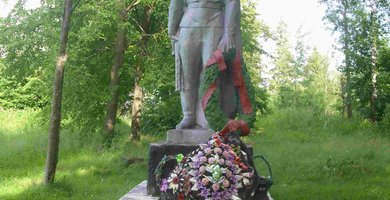 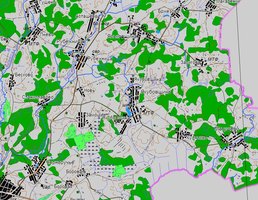 Тип воинского захоронения БМТип воинского захоронения БМТип воинского захоронения БМТип воинского захоронения БМТип воинского захоронения БМТип воинского захоронения БМТип воинского захоронения БМТип воинского захоронения БМТип воинского захоронения БМБоевые действия 2МВБоевые действия 2МВБоевые действия 2МВБоевые действия 2МВБоевые действия 2МВБоевые действия 2МВБоевые действия 2МВБоевые действия 2МВБоевые действия 2МВДата захоронения 1943Дата захоронения 1943Дата захоронения 1943Дата захоронения 1943Дата захоронения 1943Дата захоронения 1943Дата захоронения 1943Дата захоронения 1943Дата захоронения 1943Дата установки памятника 1969Дата установки памятника 1969Дата установки памятника 1969Дата установки памятника 1969Дата установки памятника 1969Дата установки памятника 1969Дата установки памятника 1969Дата установки памятника 1969Дата установки памятника 1969Дата установки знака —Дата установки знака —Дата установки знака —Дата установки знака —Дата установки знака —Дата установки знака —Дата установки знака —Дата установки знака —Дата установки знака —Количество похороненныхКоличество похороненныхКоличество похороненныхКоличество похороненныхКоличество похороненныхИз нихИз нихИз нихИз нихИз нихИз нихИз нихИз нихИз нихИз нихКоличество похороненныхКоличество похороненныхКоличество похороненныхКоличество похороненныхКоличество похороненныхизвестныхизвестныхнеизвестныхнеизвестныхвоеннослу-жащихучастников сопротивле-нияучастников сопротивле-нияжертв войныжертв войнывоенноплен-ных275275275275275195195808026966000Описание захоронения СКУЛЬПТУРА ВОИНА С ВЕНКОМ. ОГРАЖДЕН. ДЕРЕВЯН. 11х7М. Описание захоронения СКУЛЬПТУРА ВОИНА С ВЕНКОМ. ОГРАЖДЕН. ДЕРЕВЯН. 11х7М. Описание захоронения СКУЛЬПТУРА ВОИНА С ВЕНКОМ. ОГРАЖДЕН. ДЕРЕВЯН. 11х7М. Описание захоронения СКУЛЬПТУРА ВОИНА С ВЕНКОМ. ОГРАЖДЕН. ДЕРЕВЯН. 11х7М. Описание захоронения СКУЛЬПТУРА ВОИНА С ВЕНКОМ. ОГРАЖДЕН. ДЕРЕВЯН. 11х7М. Описание захоронения СКУЛЬПТУРА ВОИНА С ВЕНКОМ. ОГРАЖДЕН. ДЕРЕВЯН. 11х7М. Описание захоронения СКУЛЬПТУРА ВОИНА С ВЕНКОМ. ОГРАЖДЕН. ДЕРЕВЯН. 11х7М. Описание захоронения СКУЛЬПТУРА ВОИНА С ВЕНКОМ. ОГРАЖДЕН. ДЕРЕВЯН. 11х7М. Описание захоронения СКУЛЬПТУРА ВОИНА С ВЕНКОМ. ОГРАЖДЕН. ДЕРЕВЯН. 11х7М. Описание захоронения СКУЛЬПТУРА ВОИНА С ВЕНКОМ. ОГРАЖДЕН. ДЕРЕВЯН. 11х7М. Описание захоронения СКУЛЬПТУРА ВОИНА С ВЕНКОМ. ОГРАЖДЕН. ДЕРЕВЯН. 11х7М. Описание захоронения СКУЛЬПТУРА ВОИНА С ВЕНКОМ. ОГРАЖДЕН. ДЕРЕВЯН. 11х7М. Описание захоронения СКУЛЬПТУРА ВОИНА С ВЕНКОМ. ОГРАЖДЕН. ДЕРЕВЯН. 11х7М. Описание захоронения СКУЛЬПТУРА ВОИНА С ВЕНКОМ. ОГРАЖДЕН. ДЕРЕВЯН. 11х7М. Описание захоронения СКУЛЬПТУРА ВОИНА С ВЕНКОМ. ОГРАЖДЕН. ДЕРЕВЯН. 11х7М. Описание захоронения СКУЛЬПТУРА ВОИНА С ВЕНКОМ. ОГРАЖДЕН. ДЕРЕВЯН. 11х7М. Описание захоронения СКУЛЬПТУРА ВОИНА С ВЕНКОМ. ОГРАЖДЕН. ДЕРЕВЯН. 11х7М. Описание захоронения СКУЛЬПТУРА ВОИНА С ВЕНКОМ. ОГРАЖДЕН. ДЕРЕВЯН. 11х7М. Описание захоронения СКУЛЬПТУРА ВОИНА С ВЕНКОМ. ОГРАЖДЕН. ДЕРЕВЯН. 11х7М. Описание захоронения СКУЛЬПТУРА ВОИНА С ВЕНКОМ. ОГРАЖДЕН. ДЕРЕВЯН. 11х7М. Описание захоронения СКУЛЬПТУРА ВОИНА С ВЕНКОМ. ОГРАЖДЕН. ДЕРЕВЯН. 11х7М. Описание захоронения СКУЛЬПТУРА ВОИНА С ВЕНКОМ. ОГРАЖДЕН. ДЕРЕВЯН. 11х7М. Описание захоронения СКУЛЬПТУРА ВОИНА С ВЕНКОМ. ОГРАЖДЕН. ДЕРЕВЯН. 11х7М. Описание захоронения СКУЛЬПТУРА ВОИНА С ВЕНКОМ. ОГРАЖДЕН. ДЕРЕВЯН. 11х7М. Описание захоронения СКУЛЬПТУРА ВОИНА С ВЕНКОМ. ОГРАЖДЕН. ДЕРЕВЯН. 11х7М. Описание захоронения СКУЛЬПТУРА ВОИНА С ВЕНКОМ. ОГРАЖДЕН. ДЕРЕВЯН. 11х7М. Описание захоронения СКУЛЬПТУРА ВОИНА С ВЕНКОМ. ОГРАЖДЕН. ДЕРЕВЯН. 11х7М. Описание захоронения СКУЛЬПТУРА ВОИНА С ВЕНКОМ. ОГРАЖДЕН. ДЕРЕВЯН. 11х7М. Описание захоронения СКУЛЬПТУРА ВОИНА С ВЕНКОМ. ОГРАЖДЕН. ДЕРЕВЯН. 11х7М. Описание захоронения СКУЛЬПТУРА ВОИНА С ВЕНКОМ. ОГРАЖДЕН. ДЕРЕВЯН. 11х7М. Описание захоронения СКУЛЬПТУРА ВОИНА С ВЕНКОМ. ОГРАЖДЕН. ДЕРЕВЯН. 11х7М. Описание захоронения СКУЛЬПТУРА ВОИНА С ВЕНКОМ. ОГРАЖДЕН. ДЕРЕВЯН. 11х7М. Описание захоронения СКУЛЬПТУРА ВОИНА С ВЕНКОМ. ОГРАЖДЕН. ДЕРЕВЯН. 11х7М. Описание захоронения СКУЛЬПТУРА ВОИНА С ВЕНКОМ. ОГРАЖДЕН. ДЕРЕВЯН. 11х7М. Описание захоронения СКУЛЬПТУРА ВОИНА С ВЕНКОМ. ОГРАЖДЕН. ДЕРЕВЯН. 11х7М. Описание захоронения СКУЛЬПТУРА ВОИНА С ВЕНКОМ. ОГРАЖДЕН. ДЕРЕВЯН. 11х7М. Описание захоронения СКУЛЬПТУРА ВОИНА С ВЕНКОМ. ОГРАЖДЕН. ДЕРЕВЯН. 11х7М. Описание захоронения СКУЛЬПТУРА ВОИНА С ВЕНКОМ. ОГРАЖДЕН. ДЕРЕВЯН. 11х7М. Описание захоронения СКУЛЬПТУРА ВОИНА С ВЕНКОМ. ОГРАЖДЕН. ДЕРЕВЯН. 11х7М. Описание захоронения СКУЛЬПТУРА ВОИНА С ВЕНКОМ. ОГРАЖДЕН. ДЕРЕВЯН. 11х7М. Описание захоронения СКУЛЬПТУРА ВОИНА С ВЕНКОМ. ОГРАЖДЕН. ДЕРЕВЯН. 11х7М. Описание захоронения СКУЛЬПТУРА ВОИНА С ВЕНКОМ. ОГРАЖДЕН. ДЕРЕВЯН. 11х7М. Описание захоронения СКУЛЬПТУРА ВОИНА С ВЕНКОМ. ОГРАЖДЕН. ДЕРЕВЯН. 11х7М. Описание захоронения СКУЛЬПТУРА ВОИНА С ВЕНКОМ. ОГРАЖДЕН. ДЕРЕВЯН. 11х7М. Описание захоронения СКУЛЬПТУРА ВОИНА С ВЕНКОМ. ОГРАЖДЕН. ДЕРЕВЯН. 11х7М. Описание захоронения СКУЛЬПТУРА ВОИНА С ВЕНКОМ. ОГРАЖДЕН. ДЕРЕВЯН. 11х7М. Описание захоронения СКУЛЬПТУРА ВОИНА С ВЕНКОМ. ОГРАЖДЕН. ДЕРЕВЯН. 11х7М. Описание захоронения СКУЛЬПТУРА ВОИНА С ВЕНКОМ. ОГРАЖДЕН. ДЕРЕВЯН. 11х7М. Описание захоронения СКУЛЬПТУРА ВОИНА С ВЕНКОМ. ОГРАЖДЕН. ДЕРЕВЯН. 11х7М. Описание захоронения СКУЛЬПТУРА ВОИНА С ВЕНКОМ. ОГРАЖДЕН. ДЕРЕВЯН. 11х7М. Описание захоронения СКУЛЬПТУРА ВОИНА С ВЕНКОМ. ОГРАЖДЕН. ДЕРЕВЯН. 11х7М. Описание захоронения СКУЛЬПТУРА ВОИНА С ВЕНКОМ. ОГРАЖДЕН. ДЕРЕВЯН. 11х7М. Описание захоронения СКУЛЬПТУРА ВОИНА С ВЕНКОМ. ОГРАЖДЕН. ДЕРЕВЯН. 11х7М. Описание захоронения СКУЛЬПТУРА ВОИНА С ВЕНКОМ. ОГРАЖДЕН. ДЕРЕВЯН. 11х7М. Описание захоронения СКУЛЬПТУРА ВОИНА С ВЕНКОМ. ОГРАЖДЕН. ДЕРЕВЯН. 11х7М. Описание захоронения СКУЛЬПТУРА ВОИНА С ВЕНКОМ. ОГРАЖДЕН. ДЕРЕВЯН. 11х7М. Описание захоронения СКУЛЬПТУРА ВОИНА С ВЕНКОМ. ОГРАЖДЕН. ДЕРЕВЯН. 11х7М. Описание захоронения СКУЛЬПТУРА ВОИНА С ВЕНКОМ. ОГРАЖДЕН. ДЕРЕВЯН. 11х7М. Описание захоронения СКУЛЬПТУРА ВОИНА С ВЕНКОМ. ОГРАЖДЕН. ДЕРЕВЯН. 11х7М. Описание захоронения СКУЛЬПТУРА ВОИНА С ВЕНКОМ. ОГРАЖДЕН. ДЕРЕВЯН. 11х7М. № п/п№ п/пвоинское звание воинское звание воинское звание фамилияфамилияимяимяотчествогод рожденияместо рожденияместо службы, должностьдата гибелиПричи на гибелиКате гория погиб шегоместо захо роне нияместо захо роне нияместо захо роне ниядополнительная информацияместо призыва дополнительная информация о месте захоронениядополнительная информация о месте захоронениядополнительная информация о месте захоронениядополнительная информация о месте захоронениядополнительная информация о месте захоронениядополнительная информация о месте захоронениядополнительная информация о месте захоронениядополнительная информация о месте захоронениядополнительная информация о месте захоронениядополнительная информация о месте захоронениядополнительная информация о месте захоронениядополнительная информация о месте захоронениядополнительная информация о месте захоронениядополнительная информация о месте захоронения11РядовойРядовойРядовойАБДУРАШИТОВАБДУРАШИТОВАБДУРАХАРАБДУРАХАР1944Страна: Беларусь, Область: Витебская, Район: Лиозненский, Сельсовет: Яськовщинский, НП: Якубовщина, деревняСтрана: Беларусь, Область: Витебская, Район: Лиозненский, Сельсовет: Яськовщинский, НП: Якубовщина, деревняСтрана: Беларусь, Область: Витебская, Район: Лиозненский, Сельсовет: Яськовщинский, НП: Якубовщина, деревня22РядовойРядовойРядовойАДАМЕЦАДАМЕЦАНДРЕЙАНДРЕЙВОЙЧЕКОВИЧ1944Страна: Беларусь, Область: Витебская, Район: Лиозненский, Сельсовет: Яськовщинский, НП: Якубовщина, деревняСтрана: Беларусь, Область: Витебская, Район: Лиозненский, Сельсовет: Яськовщинский, НП: Якубовщина, деревняСтрана: Беларусь, Область: Витебская, Район: Лиозненский, Сельсовет: Яськовщинский, НП: Якубовщина, деревня33ЕфрейторЕфрейторЕфрейторАКТИМИРОВАКТИМИРОВАКБАТАРОВАКБАТАРОВ1943Страна: Беларусь, Область: Витебская, Район: Лиозненский, Сельсовет: Яськовщинский, НП: Якубовщина, деревняСтрана: Беларусь, Область: Витебская, Район: Лиозненский, Сельсовет: Яськовщинский, НП: Якубовщина, деревняСтрана: Беларусь, Область: Витебская, Район: Лиозненский, Сельсовет: Яськовщинский, НП: Якубовщина, деревня44РядовойРядовойРядовойАЛЕКСЕЕНКОАЛЕКСЕЕНКОВИТАЛИЙВИТАЛИЙНАЗАРОВИЧ1944Страна: Беларусь, Область: Витебская, Район: Лиозненский, Сельсовет: Яськовщинский, НП: Якубовщина, деревняСтрана: Беларусь, Область: Витебская, Район: Лиозненский, Сельсовет: Яськовщинский, НП: Якубовщина, деревняСтрана: Беларусь, Область: Витебская, Район: Лиозненский, Сельсовет: Яськовщинский, НП: Якубовщина, деревня55сержантсержантсержантАНДРИЯНОВАНДРИЯНОВПЕТРПЕТРФЕДОРОВИЧ191991 гв. сд, 07.10.1943Страна: Беларусь, Область: Витебская, Район: Лиозненский, Сельсовет: Яськовщинский, НП: Якубовщина, деревняСтрана: Беларусь, Область: Витебская, Район: Лиозненский, Сельсовет: Яськовщинский, НП: Якубовщина, деревняСтрана: Беларусь, Область: Витебская, Район: Лиозненский, Сельсовет: Яськовщинский, НП: Якубовщина, деревняВитебская обл. , Лиозненский р-н, д. Полеводино66КрасноармеецКрасноармеецКрасноармеецАРЕНДАТОРОВАРЕНДАТОРОВУСТИНУСТИНИВАНОВИЧ18991943Страна: Беларусь, Область: Витебская, Район: Лиозненский, Сельсовет: Яськовщинский, НП: Якубовщина, деревняСтрана: Беларусь, Область: Витебская, Район: Лиозненский, Сельсовет: Яськовщинский, НП: Якубовщина, деревняСтрана: Беларусь, Область: Витебская, Район: Лиозненский, Сельсовет: Яськовщинский, НП: Якубовщина, деревня77Ст.сержантСт.сержантСт.сержантАРЕСТОВАРЕСТОВАЛЕКСЕЙАЛЕКСЕЙГРИГОРЬЕВИЧ18991944Страна: Беларусь, Область: Витебская, Район: Лиозненский, Сельсовет: Яськовщинский, НП: Якубовщина, деревняСтрана: Беларусь, Область: Витебская, Район: Лиозненский, Сельсовет: Яськовщинский, НП: Якубовщина, деревняСтрана: Беларусь, Область: Витебская, Район: Лиозненский, Сельсовет: Яськовщинский, НП: Якубовщина, деревня88КрасноармеецКрасноармеецКрасноармеецАРСЕНЕНКОВАРСЕНЕНКОВФЕДОРФЕДОРКОНСТАНТИНОВИЧ18951943Страна: Беларусь, Область: Витебская, Район: Лиозненский, Сельсовет: Яськовщинский, НП: Якубовщина, деревняСтрана: Беларусь, Область: Витебская, Район: Лиозненский, Сельсовет: Яськовщинский, НП: Якубовщина, деревняСтрана: Беларусь, Область: Витебская, Район: Лиозненский, Сельсовет: Яськовщинский, НП: Якубовщина, деревня99РядовойРядовойРядовойАХМЕДОВАХМЕДОВРАХМАНИЛРАХМАНИЛ19101944Страна: Беларусь, Область: Витебская, Район: Лиозненский, Сельсовет: Яськовщинский, НП: Якубовщина, деревняСтрана: Беларусь, Область: Витебская, Район: Лиозненский, Сельсовет: Яськовщинский, НП: Якубовщина, деревняСтрана: Беларусь, Область: Витебская, Район: Лиозненский, Сельсовет: Яськовщинский, НП: Якубовщина, деревня1010Мл.сержантМл.сержантМл.сержантБАРАБАНОВБАРАБАНОВГРИГОРИЙГРИГОРИЙДМИТРИЕВИЧ1944Страна: Беларусь, Область: Витебская, Район: Лиозненский, Сельсовет: Яськовщинский, НП: Якубовщина, деревняСтрана: Беларусь, Область: Витебская, Район: Лиозненский, Сельсовет: Яськовщинский, НП: Якубовщина, деревняСтрана: Беларусь, Область: Витебская, Район: Лиозненский, Сельсовет: Яськовщинский, НП: Якубовщина, деревня1111КрасноармеецКрасноармеецКрасноармеецБЕЗПРОЗВАННЫЙБЕЗПРОЗВАННЫЙАБРАМАБРАМЗУСЕВИЧ191091 Гв. сд, 07.10.1943Страна: Беларусь, Область: Витебская, Район: Лиозненский, Сельсовет: Яськовщинский, НП: Якубовщина, деревняСтрана: Беларусь, Область: Витебская, Район: Лиозненский, Сельсовет: Яськовщинский, НП: Якубовщина, деревняСтрана: Беларусь, Область: Витебская, Район: Лиозненский, Сельсовет: Яськовщинский, НП: Якубовщина, деревняд. Мальково Лиозненского района1212РядовойРядовойРядовойБЕРЛИНЕЦБЕРЛИНЕЦМАТВЕЙМАТВЕЙСАМОЙЛОВИЧ1944Страна: Беларусь, Область: Витебская, Район: Лиозненский, Сельсовет: Яськовщинский, НП: Якубовщина, деревняСтрана: Беларусь, Область: Витебская, Район: Лиозненский, Сельсовет: Яськовщинский, НП: Якубовщина, деревняСтрана: Беларусь, Область: Витебская, Район: Лиозненский, Сельсовет: Яськовщинский, НП: Якубовщина, деревня1313Ст.лейтенантСт.лейтенантСт.лейтенантБОНАШЕВСКИЙБОНАШЕВСКИЙЛЕОНИДЛЕОНИДЛУКЬЯНОВИЧ19151944Страна: Беларусь, Область: Витебская, Район: Лиозненский, Сельсовет: Яськовщинский, НП: Якубовщина, деревняСтрана: Беларусь, Область: Витебская, Район: Лиозненский, Сельсовет: Яськовщинский, НП: Якубовщина, деревняСтрана: Беларусь, Область: Витебская, Район: Лиозненский, Сельсовет: Яськовщинский, НП: Якубовщина, деревня1414СержантСержантСержантБОРЗЕНКОБОРЗЕНКОЯКОВЯКОВИЛЬИЧ191191 Гв. сд, 06.10.1943Страна: Беларусь, Область: Витебская, Район: Лиозненский, Сельсовет: Яськовщинский, НП: Якубовщина, деревняСтрана: Беларусь, Область: Витебская, Район: Лиозненский, Сельсовет: Яськовщинский, НП: Якубовщина, деревняСтрана: Беларусь, Область: Витебская, Район: Лиозненский, Сельсовет: Яськовщинский, НП: Якубовщина, деревняд. Мальково Лиозненского района1515РядовойРядовойРядовойБОХМАНБОХМАНДМИТРИЙДМИТРИЙВЛАДИМИРОВИЧ1944Страна: Беларусь, Область: Витебская, Район: Лиозненский, Сельсовет: Яськовщинский, НП: Якубовщина, деревняСтрана: Беларусь, Область: Витебская, Район: Лиозненский, Сельсовет: Яськовщинский, НП: Якубовщина, деревняСтрана: Беларусь, Область: Витебская, Район: Лиозненский, Сельсовет: Яськовщинский, НП: Якубовщина, деревня1616КрасноармеецКрасноармеецКрасноармеецБУСУРМАНОВБУСУРМАНОВАХМЕДАХМЕД1914159 сд, 15.07.1944Страна: Беларусь, Область: Витебская, Район: Лиозненский, Сельсовет: Яськовщинский, НП: Якубовщина, деревняСтрана: Беларусь, Область: Витебская, Район: Лиозненский, Сельсовет: Яськовщинский, НП: Якубовщина, деревняСтрана: Беларусь, Область: Витебская, Район: Лиозненский, Сельсовет: Яськовщинский, НП: Якубовщина, деревняд. Якубовщина1717КрасноармеецКрасноармеецКрасноармеецВАКУЛИНСКИЙВАКУЛИНСКИЙЛУКАЛУКАДАНИЛОВИЧ18981944Страна: Беларусь, Область: Витебская, Район: Лиозненский, Сельсовет: Яськовщинский, НП: Якубовщина, деревняСтрана: Беларусь, Область: Витебская, Район: Лиозненский, Сельсовет: Яськовщинский, НП: Якубовщина, деревняСтрана: Беларусь, Область: Витебская, Район: Лиозненский, Сельсовет: Яськовщинский, НП: Якубовщина, деревня1818Ст.лейтенантСт.лейтенантСт.лейтенантВАСИЛЕНКОВАСИЛЕНКОМИХАИЛМИХАИЛПЕТРОВИЧ19091941Страна: Беларусь, Область: Витебская, Район: Лиозненский, Сельсовет: Яськовщинский, НП: Якубовщина, деревняСтрана: Беларусь, Область: Витебская, Район: Лиозненский, Сельсовет: Яськовщинский, НП: Якубовщина, деревняСтрана: Беларусь, Область: Витебская, Район: Лиозненский, Сельсовет: Яськовщинский, НП: Якубовщина, деревня1919Мл.лейтенантМл.лейтенантМл.лейтенантВАСИЛЬЕВВАСИЛЬЕВСЕРГЕЙСЕРГЕЙВАСИЛЬЕВИЧ191691 Гв. сд, 07.10.1943Страна: Беларусь, Область: Витебская, Район: Лиозненский, Сельсовет: Яськовщинский, НП: Якубовщина, деревняСтрана: Беларусь, Область: Витебская, Район: Лиозненский, Сельсовет: Яськовщинский, НП: Якубовщина, деревняСтрана: Беларусь, Область: Витебская, Район: Лиозненский, Сельсовет: Яськовщинский, НП: Якубовщина, деревняд. Мальково Лиозненского района2020РядовойРядовойРядовойВАТЛИНВАТЛИННИКОЛАЙНИКОЛАЙГРИГОРЬЕВИЧ1925270 сд, 10.10.1943Страна: Беларусь, Область: Витебская, Район: Лиозненский, Сельсовет: Яськовщинский, НП: Якубовщина, деревняСтрана: Беларусь, Область: Витебская, Район: Лиозненский, Сельсовет: Яськовщинский, НП: Якубовщина, деревняСтрана: Беларусь, Область: Витебская, Район: Лиозненский, Сельсовет: Яськовщинский, НП: Якубовщина, деревняд. Ушивка Лиозненского р-на2121РядовойРядовойРядовойВИЛЕСОВВИЛЕСОВИВАНИВАНКОНДРАТЬЕВИЧ1943Страна: Беларусь, Область: Витебская, Район: Лиозненский, Сельсовет: Яськовщинский, НП: Якубовщина, деревняСтрана: Беларусь, Область: Витебская, Район: Лиозненский, Сельсовет: Яськовщинский, НП: Якубовщина, деревняСтрана: Беларусь, Область: Витебская, Район: Лиозненский, Сельсовет: Яськовщинский, НП: Якубовщина, деревня2222КрасноармеецКрасноармеецКрасноармеецВИННИКВИННИКДМИТРИЙДМИТРИЙВЛАДИМИРОВИЧ1906159 сд, 15.06.1944Страна: Беларусь, Область: Витебская, Район: Лиозненский, Сельсовет: Яськовщинский, НП: Якубовщина, деревняСтрана: Беларусь, Область: Витебская, Район: Лиозненский, Сельсовет: Яськовщинский, НП: Якубовщина, деревняСтрана: Беларусь, Область: Витебская, Район: Лиозненский, Сельсовет: Яськовщинский, НП: Якубовщина, деревняд. Якубовщина2323РядовойРядовойРядовойВИШНЕВСКИЙВИШНЕВСКИЙАЛЕКСАНДРАЛЕКСАНДРКОЛЕНИКОВИЧ1944Страна: Беларусь, Область: Витебская, Район: Лиозненский, Сельсовет: Яськовщинский, НП: Якубовщина, деревняСтрана: Беларусь, Область: Витебская, Район: Лиозненский, Сельсовет: Яськовщинский, НП: Якубовщина, деревняСтрана: Беларусь, Область: Витебская, Район: Лиозненский, Сельсовет: Яськовщинский, НП: Якубовщина, деревня2424РядовойРядовойРядовойВОЛКОВВОЛКОВДМИТРИЙДМИТРИЙДАНИЛОВИЧ1944Страна: Беларусь, Область: Витебская, Район: Лиозненский, Сельсовет: Яськовщинский, НП: Якубовщина, деревняСтрана: Беларусь, Область: Витебская, Район: Лиозненский, Сельсовет: Яськовщинский, НП: Якубовщина, деревняСтрана: Беларусь, Область: Витебская, Район: Лиозненский, Сельсовет: Яськовщинский, НП: Якубовщина, деревня2525Мл.лейтенантМл.лейтенантМл.лейтенантВОРОНКОВВОРОНКОВВАСИЛИЙВАСИЛИЙВАСИЛЬЕВИЧ192291 Гв. сд, 07.10.1943Страна: Беларусь, Область: Витебская, Район: Лиозненский, Сельсовет: Яськовщинский, НП: Якубовщина, деревняСтрана: Беларусь, Область: Витебская, Район: Лиозненский, Сельсовет: Яськовщинский, НП: Якубовщина, деревняСтрана: Беларусь, Область: Витебская, Район: Лиозненский, Сельсовет: Яськовщинский, НП: Якубовщина, деревняд. Мальково Лиозненского района2626СтаршинаСтаршинаСтаршинаВЫДРИНВЫДРИНВАСИЛИЙВАСИЛИЙМИХАЙЛОВИЧ19051943Страна: Беларусь, Область: Витебская, Район: Лиозненский, Сельсовет: Яськовщинский, НП: Якубовщина, деревняСтрана: Беларусь, Область: Витебская, Район: Лиозненский, Сельсовет: Яськовщинский, НП: Якубовщина, деревняСтрана: Беларусь, Область: Витебская, Район: Лиозненский, Сельсовет: Яськовщинский, НП: Якубовщина, деревня2727КрасноармеецКрасноармеецКрасноармеецГАСПЕМУЛИНГАСПЕМУЛИНУРАКБАЙУРАКБАЙ19201944Страна: Беларусь, Область: Витебская, Район: Лиозненский, Сельсовет: Яськовщинский, НП: Якубовщина, деревняСтрана: Беларусь, Область: Витебская, Район: Лиозненский, Сельсовет: Яськовщинский, НП: Якубовщина, деревняСтрана: Беларусь, Область: Витебская, Район: Лиозненский, Сельсовет: Яськовщинский, НП: Якубовщина, деревня2828Мл.лейтенантМл.лейтенантМл.лейтенантГЕРАСИМОВГЕРАСИМОВКУЗЬМАКУЗЬМАИВАНОВИЧ19181943Страна: Беларусь, Область: Витебская, Район: Лиозненский, Сельсовет: Яськовщинский, НП: Якубовщина, деревняСтрана: Беларусь, Область: Витебская, Район: Лиозненский, Сельсовет: Яськовщинский, НП: Якубовщина, деревняСтрана: Беларусь, Область: Витебская, Район: Лиозненский, Сельсовет: Яськовщинский, НП: Якубовщина, деревня2929КрасноармеецКрасноармеецКрасноармеецГИЛЬЯМАРОВГИЛЬЯМАРОВГУМОРГУМОРМИТИХШИТОВИЧ1924159 сд, 18.07.1944Страна: Беларусь, Область: Витебская, Район: Лиозненский, Сельсовет: Яськовщинский, НП: Якубовщина, деревняСтрана: Беларусь, Область: Витебская, Район: Лиозненский, Сельсовет: Яськовщинский, НП: Якубовщина, деревняСтрана: Беларусь, Область: Витебская, Район: Лиозненский, Сельсовет: Яськовщинский, НП: Якубовщина, деревняд. Якубовщина3030СержантСержантСержантГЛОТОВГЛОТОВНИКОЛАЙНИКОЛАЙАНДРЕЕВИЧ1911159 сд, 15.07.1944Страна: Беларусь, Область: Витебская, Район: Лиозненский, Сельсовет: Яськовщинский, НП: Якубовщина, деревняСтрана: Беларусь, Область: Витебская, Район: Лиозненский, Сельсовет: Яськовщинский, НП: Якубовщина, деревняСтрана: Беларусь, Область: Витебская, Район: Лиозненский, Сельсовет: Яськовщинский, НП: Якубовщина, деревняд. Якубовщина3131РядовойРядовойРядовойГЛУХИХГЛУХИХГРИГОРИЙГРИГОРИЙЕФИМОВИЧ1943Страна: Беларусь, Область: Витебская, Район: Лиозненский, Сельсовет: Яськовщинский, НП: Якубовщина, деревняСтрана: Беларусь, Область: Витебская, Район: Лиозненский, Сельсовет: Яськовщинский, НП: Якубовщина, деревняСтрана: Беларусь, Область: Витебская, Район: Лиозненский, Сельсовет: Яськовщинский, НП: Якубовщина, деревня3232КрасноармеецКрасноармеецКрасноармеецГНИЛОМЕДОВГНИЛОМЕДОВИВАНИВАНЯКОВЛЕВИЧ19021943Страна: Беларусь, Область: Витебская, Район: Лиозненский, Сельсовет: Яськовщинский, НП: Якубовщина, деревняСтрана: Беларусь, Область: Витебская, Район: Лиозненский, Сельсовет: Яськовщинский, НП: Якубовщина, деревняСтрана: Беларусь, Область: Витебская, Район: Лиозненский, Сельсовет: Яськовщинский, НП: Якубовщина, деревня3333РядовойРядовойРядовойГОЛОВАТЕНКОГОЛОВАТЕНКОИВАНИВАНМИХАЙЛОВИЧ1943Страна: Беларусь, Область: Витебская, Район: Лиозненский, Сельсовет: Яськовщинский, НП: Якубовщина, деревняСтрана: Беларусь, Область: Витебская, Район: Лиозненский, Сельсовет: Яськовщинский, НП: Якубовщина, деревняСтрана: Беларусь, Область: Витебская, Район: Лиозненский, Сельсовет: Яськовщинский, НП: Якубовщина, деревня3434ПартизанПартизанПартизанГОЛОВИНГОЛОВИН1943Страна: Беларусь, Область: Витебская, Район: Лиозненский, Сельсовет: Яськовщинский, НП: Якубовщина, деревняСтрана: Беларусь, Область: Витебская, Район: Лиозненский, Сельсовет: Яськовщинский, НП: Якубовщина, деревняСтрана: Беларусь, Область: Витебская, Район: Лиозненский, Сельсовет: Яськовщинский, НП: Якубовщина, деревня3535РядовойРядовойРядовойГОНЧАРОВГОНЧАРОВАЛЕКСЕЙАЛЕКСЕЙПАВЛОВИЧ1944Страна: Беларусь, Область: Витебская, Район: Лиозненский, Сельсовет: Яськовщинский, НП: Якубовщина, деревняСтрана: Беларусь, Область: Витебская, Район: Лиозненский, Сельсовет: Яськовщинский, НП: Якубовщина, деревняСтрана: Беларусь, Область: Витебская, Район: Лиозненский, Сельсовет: Яськовщинский, НП: Якубовщина, деревня3636Мл.лейтенантМл.лейтенантМл.лейтенантГОРБИНГОРБИНСЕРГЕЙСЕРГЕЙНИКОЛАЕВИЧ19241944Страна: Беларусь, Область: Витебская, Район: Лиозненский, Сельсовет: Яськовщинский, НП: Якубовщина, деревняСтрана: Беларусь, Область: Витебская, Район: Лиозненский, Сельсовет: Яськовщинский, НП: Якубовщина, деревняСтрана: Беларусь, Область: Витебская, Район: Лиозненский, Сельсовет: Яськовщинский, НП: Якубовщина, деревня3737РядовойРядовойРядовойГОРДЕЙЧУКГОРДЕЙЧУКМИХАИЛМИХАИЛКЛИМОВИЧ1944Страна: Беларусь, Область: Витебская, Район: Лиозненский, Сельсовет: Яськовщинский, НП: Якубовщина, деревняСтрана: Беларусь, Область: Витебская, Район: Лиозненский, Сельсовет: Яськовщинский, НП: Якубовщина, деревняСтрана: Беларусь, Область: Витебская, Район: Лиозненский, Сельсовет: Яськовщинский, НП: Якубовщина, деревня3838Мл.лейтенантМл.лейтенантМл.лейтенантГРАЧЕВГРАЧЕВНИКОЛАЙНИКОЛАЙИВАНОВИЧ190891 Гв. сд, 07.10.1943Страна: Беларусь, Область: Витебская, Район: Лиозненский, Сельсовет: Яськовщинский, НП: Якубовщина, деревняСтрана: Беларусь, Область: Витебская, Район: Лиозненский, Сельсовет: Яськовщинский, НП: Якубовщина, деревняСтрана: Беларусь, Область: Витебская, Район: Лиозненский, Сельсовет: Яськовщинский, НП: Якубовщина, деревняд. Мальково Лиозненского района3939РядовойРядовойРядовойГРЕХОВОДОВГРЕХОВОДОВНИКОЛАЙНИКОЛАЙАЛЕКСАНДРОВИЧ1943Страна: Беларусь, Область: Витебская, Район: Лиозненский, Сельсовет: Яськовщинский, НП: Якубовщина, деревняСтрана: Беларусь, Область: Витебская, Район: Лиозненский, Сельсовет: Яськовщинский, НП: Якубовщина, деревняСтрана: Беларусь, Область: Витебская, Район: Лиозненский, Сельсовет: Яськовщинский, НП: Якубовщина, деревня4040КрасноармеецКрасноармеецКрасноармеецГРИБУНГРИБУНАНТОНАНТОНФЕДОРОВИЧ19071944Страна: Беларусь, Область: Витебская, Район: Лиозненский, Сельсовет: Яськовщинский, НП: Якубовщина, деревняСтрана: Беларусь, Область: Витебская, Район: Лиозненский, Сельсовет: Яськовщинский, НП: Якубовщина, деревняСтрана: Беларусь, Область: Витебская, Район: Лиозненский, Сельсовет: Яськовщинский, НП: Якубовщина, деревня4141КрасноармеецКрасноармеецКрасноармеецГРИГОРЕНКОГРИГОРЕНКОИВАНИВАНИВАНОВИЧ1921159 сд, 15.06.1944Страна: Беларусь, Область: Витебская, Район: Лиозненский, Сельсовет: Яськовщинский, НП: Якубовщина, деревняСтрана: Беларусь, Область: Витебская, Район: Лиозненский, Сельсовет: Яськовщинский, НП: Якубовщина, деревняСтрана: Беларусь, Область: Витебская, Район: Лиозненский, Сельсовет: Яськовщинский, НП: Якубовщина, деревняд. Якубовщина4242РядовойРядовойРядовойГРИГОРЬЕВГРИГОРЬЕВ1943Страна: Беларусь, Область: Витебская, Район: Лиозненский, Сельсовет: Яськовщинский, НП: Якубовщина, деревняСтрана: Беларусь, Область: Витебская, Район: Лиозненский, Сельсовет: Яськовщинский, НП: Якубовщина, деревняСтрана: Беларусь, Область: Витебская, Район: Лиозненский, Сельсовет: Яськовщинский, НП: Якубовщина, деревня4343РядовойРядовойРядовойГУЛИТГУЛИТММГ1943Страна: Беларусь, Область: Витебская, Район: Лиозненский, Сельсовет: Яськовщинский, НП: Якубовщина, деревняСтрана: Беларусь, Область: Витебская, Район: Лиозненский, Сельсовет: Яськовщинский, НП: Якубовщина, деревняСтрана: Беларусь, Область: Витебская, Район: Лиозненский, Сельсовет: Яськовщинский, НП: Якубовщина, деревня4444КрасноармеецКрасноармеецКрасноармеецДАВЫДОВДАВЫДОВПРОКОПИЙПРОКОПИЙФЕДОРОВИЧ19021943Страна: Беларусь, Область: Витебская, Район: Лиозненский, Сельсовет: Яськовщинский, НП: Якубовщина, деревняСтрана: Беларусь, Область: Витебская, Район: Лиозненский, Сельсовет: Яськовщинский, НП: Якубовщина, деревняСтрана: Беларусь, Область: Витебская, Район: Лиозненский, Сельсовет: Яськовщинский, НП: Якубовщина, деревня4545КрасноармеецКрасноармеецКрасноармеецДАТИЛОВДАТИЛОВВАСИЛИЙВАСИЛИЙИВАНОВИЧ19101944Страна: Беларусь, Область: Витебская, Район: Лиозненский, Сельсовет: Яськовщинский, НП: Якубовщина, деревняСтрана: Беларусь, Область: Витебская, Район: Лиозненский, Сельсовет: Яськовщинский, НП: Якубовщина, деревняСтрана: Беларусь, Область: Витебская, Район: Лиозненский, Сельсовет: Яськовщинский, НП: Якубовщина, деревня4646СержантСержантСержантДЕМЕНКОДЕМЕНКОНИКОЛАЙНИКОЛАЙГЕРАСИМОВИЧ1925159 сд, 15.07.1944Страна: Беларусь, Область: Витебская, Район: Лиозненский, Сельсовет: Яськовщинский, НП: Якубовщина, деревняСтрана: Беларусь, Область: Витебская, Район: Лиозненский, Сельсовет: Яськовщинский, НП: Якубовщина, деревняСтрана: Беларусь, Область: Витебская, Район: Лиозненский, Сельсовет: Яськовщинский, НП: Якубовщина, деревняд. Якубовщина4747СержантСержантСержантДРОСТКОВДРОСТКОВНИКОЛАЙНИКОЛАЙБОРИСОВИЧ1944Страна: Беларусь, Область: Витебская, Район: Лиозненский, Сельсовет: Яськовщинский, НП: Якубовщина, деревняСтрана: Беларусь, Область: Витебская, Район: Лиозненский, Сельсовет: Яськовщинский, НП: Якубовщина, деревняСтрана: Беларусь, Область: Витебская, Район: Лиозненский, Сельсовет: Яськовщинский, НП: Якубовщина, деревня4848РядовойРядовойРядовойЕВТУХОВЕВТУХОВ1943Страна: Беларусь, Область: Витебская, Район: Лиозненский, Сельсовет: Яськовщинский, НП: Якубовщина, деревняСтрана: Беларусь, Область: Витебская, Район: Лиозненский, Сельсовет: Яськовщинский, НП: Якубовщина, деревняСтрана: Беларусь, Область: Витебская, Район: Лиозненский, Сельсовет: Яськовщинский, НП: Якубовщина, деревня4949РядовойРядовойРядовойЕГОРЕНКОВЕГОРЕНКОВФЕДОРФЕДОРМАРТИНОВИЧ19181944Страна: Беларусь, Область: Витебская, Район: Лиозненский, Сельсовет: Яськовщинский, НП: Якубовщина, деревняСтрана: Беларусь, Область: Витебская, Район: Лиозненский, Сельсовет: Яськовщинский, НП: Якубовщина, деревняСтрана: Беларусь, Область: Витебская, Район: Лиозненский, Сельсовет: Яськовщинский, НП: Якубовщина, деревня5050КрасноармеецКрасноармеецКрасноармеецЕГОРЕНКОВЕГОРЕНКОВАЛЕКСЕЙАЛЕКСЕЙПАВЛОВИЧ19251944Страна: Беларусь, Область: Витебская, Район: Лиозненский, Сельсовет: Яськовщинский, НП: Якубовщина, деревняСтрана: Беларусь, Область: Витебская, Район: Лиозненский, Сельсовет: Яськовщинский, НП: Якубовщина, деревняСтрана: Беларусь, Область: Витебская, Район: Лиозненский, Сельсовет: Яськовщинский, НП: Якубовщина, деревня5151Мл.сержантМл.сержантМл.сержантЕПИФАНОВЕПИФАНОВИВАНИВАНИВАНОВИЧ1920159 сд, 15.07.1944Страна: Беларусь, Область: Витебская, Район: Лиозненский, Сельсовет: Яськовщинский, НП: Якубовщина, деревняСтрана: Беларусь, Область: Витебская, Район: Лиозненский, Сельсовет: Яськовщинский, НП: Якубовщина, деревняСтрана: Беларусь, Область: Витебская, Район: Лиозненский, Сельсовет: Яськовщинский, НП: Якубовщина, деревняд. Якубовщина5252КрасноармеецКрасноармеецКрасноармеецЕРМАЛАЕВЕРМАЛАЕВИВАНИВАНЕРМОЛАЕВИЧ1925159 сд, 15.07.1944Страна: Беларусь, Область: Витебская, Район: Лиозненский, Сельсовет: Яськовщинский, НП: Якубовщина, деревняСтрана: Беларусь, Область: Витебская, Район: Лиозненский, Сельсовет: Яськовщинский, НП: Якубовщина, деревняСтрана: Беларусь, Область: Витебская, Район: Лиозненский, Сельсовет: Яськовщинский, НП: Якубовщина, деревняд. Якубовщина5353СержантСержантСержантЕСБАТАЕВЕСБАТАЕВБЕРДАЛАБЕРДАЛА1943Страна: Беларусь, Область: Витебская, Район: Лиозненский, Сельсовет: Яськовщинский, НП: Якубовщина, деревняСтрана: Беларусь, Область: Витебская, Район: Лиозненский, Сельсовет: Яськовщинский, НП: Якубовщина, деревняСтрана: Беларусь, Область: Витебская, Район: Лиозненский, Сельсовет: Яськовщинский, НП: Якубовщина, деревня5454РядовойРядовойРядовойЕФИМОВЕФИМОВСТЕФАНСТЕФАНАНДРЕЕВИЧ1943Страна: Беларусь, Область: Витебская, Район: Лиозненский, Сельсовет: Яськовщинский, НП: Якубовщина, деревняСтрана: Беларусь, Область: Витебская, Район: Лиозненский, Сельсовет: Яськовщинский, НП: Якубовщина, деревняСтрана: Беларусь, Область: Витебская, Район: Лиозненский, Сельсовет: Яськовщинский, НП: Якубовщина, деревня5555РядовойРядовойРядовойЖЕЛЕЗНЕДКОВЖЕЛЕЗНЕДКОВФЕДОСФЕДОСАНТОНОВИЧ1943Страна: Беларусь, Область: Витебская, Район: Лиозненский, Сельсовет: Яськовщинский, НП: Якубовщина, деревняСтрана: Беларусь, Область: Витебская, Район: Лиозненский, Сельсовет: Яськовщинский, НП: Якубовщина, деревняСтрана: Беларусь, Область: Витебская, Район: Лиозненский, Сельсовет: Яськовщинский, НП: Якубовщина, деревня5656КрасноармеецКрасноармеецКрасноармеецЖМАКИНЖМАКИНВАСИЛИЙВАСИЛИЙСТЕПАНОВИЧ19131943Страна: Беларусь, Область: Витебская, Район: Лиозненский, Сельсовет: Яськовщинский, НП: Якубовщина, деревняСтрана: Беларусь, Область: Витебская, Район: Лиозненский, Сельсовет: Яськовщинский, НП: Якубовщина, деревняСтрана: Беларусь, Область: Витебская, Район: Лиозненский, Сельсовет: Яськовщинский, НП: Якубовщина, деревня5757РядовойРядовойРядовойЗАБЕГАЛОВЗАБЕГАЛОВЯКОВЯКОВКИРИЛЛОВИЧ1944Страна: Беларусь, Область: Витебская, Район: Лиозненский, Сельсовет: Яськовщинский, НП: Якубовщина, деревняСтрана: Беларусь, Область: Витебская, Район: Лиозненский, Сельсовет: Яськовщинский, НП: Якубовщина, деревняСтрана: Беларусь, Область: Витебская, Район: Лиозненский, Сельсовет: Яськовщинский, НП: Якубовщина, деревня5858КрасноармеецКрасноармеецКрасноармеецЗАДОХИНЗАДОХИНЕГОРЕГОРФЁДОРОВИЧ1909150 сд, 23.06.1944Страна: Беларусь, Область: Витебская, Район: Лиозненский, Сельсовет: Яськовщинский, НП: Якубовщина, деревняСтрана: Беларусь, Область: Витебская, Район: Лиозненский, Сельсовет: Яськовщинский, НП: Якубовщина, деревняСтрана: Беларусь, Область: Витебская, Район: Лиозненский, Сельсовет: Яськовщинский, НП: Якубовщина, деревняд. Якубовщина Добромысл. р-н5959РядовойРядовойРядовойЗАЙЦЕВЗАЙЦЕВСТЕФАНСТЕФАНФИЛИППОВИЧ1943Страна: Беларусь, Область: Витебская, Район: Лиозненский, Сельсовет: Яськовщинский, НП: Якубовщина, деревняСтрана: Беларусь, Область: Витебская, Район: Лиозненский, Сельсовет: Яськовщинский, НП: Якубовщина, деревняСтрана: Беларусь, Область: Витебская, Район: Лиозненский, Сельсовет: Яськовщинский, НП: Якубовщина, деревня6060СержантСержантСержантЗУБАНОВЗУБАНОВЗИНОВИЙЗИНОВИЙСТЕФАНОВИЧ1943Страна: Беларусь, Область: Витебская, Район: Лиозненский, Сельсовет: Яськовщинский, НП: Якубовщина, деревняСтрана: Беларусь, Область: Витебская, Район: Лиозненский, Сельсовет: Яськовщинский, НП: Якубовщина, деревняСтрана: Беларусь, Область: Витебская, Район: Лиозненский, Сельсовет: Яськовщинский, НП: Якубовщина, деревня6161РядовойРядовойРядовойЗУБАРЕВЗУБАРЕВКОНСТАНТИНКОНСТАНТИНИВАНОВИЧ1943Страна: Беларусь, Область: Витебская, Район: Лиозненский, Сельсовет: Яськовщинский, НП: Якубовщина, деревняСтрана: Беларусь, Область: Витебская, Район: Лиозненский, Сельсовет: Яськовщинский, НП: Якубовщина, деревняСтрана: Беларусь, Область: Витебская, Район: Лиозненский, Сельсовет: Яськовщинский, НП: Якубовщина, деревня6262Младший лейтенантМладший лейтенантМладший лейтенантЗУБЕЦЗУБЕЦСЕРГЕЙСЕРГЕЙДЕМИДОВИЧ19212 иак 322 иад, 10.11.1943Страна: Беларусь, Область: Витебская, Район: Лиозненский, Сельсовет: Яськовщинский, НП: Якубовщина, деревняСтрана: Беларусь, Область: Витебская, Район: Лиозненский, Сельсовет: Яськовщинский, НП: Якубовщина, деревняСтрана: Беларусь, Область: Витебская, Район: Лиозненский, Сельсовет: Яськовщинский, НП: Якубовщина, деревняВитебская обл. , Лиозненский р-н, д. Ушивка, кладбище6363КрасноармеецКрасноармеецКрасноармеецЗУБОВЗУБОВГЕОРГИЙГЕОРГИЙТИХОНОВИЧ190817 гв. сд, 11.11.1943Страна: Беларусь, Область: Витебская, Район: Лиозненский, Сельсовет: Яськовщинский, НП: Якубовщина, деревняСтрана: Беларусь, Область: Витебская, Район: Лиозненский, Сельсовет: Яськовщинский, НП: Якубовщина, деревняСтрана: Беларусь, Область: Витебская, Район: Лиозненский, Сельсовет: Яськовщинский, НП: Якубовщина, деревняЛиозненский р-н, х. Ушивка, севернее, 400 м6464КрасноармеецКрасноармеецКрасноармеецЗУЕВЗУЕВАНДРЕЙАНДРЕЙАЛЕКСЕЕВИЧ18941944Страна: Беларусь, Область: Витебская, Район: Лиозненский, Сельсовет: Яськовщинский, НП: Якубовщина, деревняСтрана: Беларусь, Область: Витебская, Район: Лиозненский, Сельсовет: Яськовщинский, НП: Якубовщина, деревняСтрана: Беларусь, Область: Витебская, Район: Лиозненский, Сельсовет: Яськовщинский, НП: Якубовщина, деревня6565СержантСержантСержантИВАНОВИВАНОВНИКОЛАЙНИКОЛАЙНИКОЛАЕВИЧ19031943Страна: Беларусь, Область: Витебская, Район: Лиозненский, Сельсовет: Яськовщинский, НП: Якубовщина, деревняСтрана: Беларусь, Область: Витебская, Район: Лиозненский, Сельсовет: Яськовщинский, НП: Якубовщина, деревняСтрана: Беларусь, Область: Витебская, Район: Лиозненский, Сельсовет: Яськовщинский, НП: Якубовщина, деревня6666РядовойРядовойРядовойИГНАТОВИГНАТОВИВАНИВАН1943Страна: Беларусь, Область: Витебская, Район: Лиозненский, Сельсовет: Яськовщинский, НП: Якубовщина, деревняСтрана: Беларусь, Область: Витебская, Район: Лиозненский, Сельсовет: Яськовщинский, НП: Якубовщина, деревняСтрана: Беларусь, Область: Витебская, Район: Лиозненский, Сельсовет: Яськовщинский, НП: Якубовщина, деревня6767КрасноармеецКрасноармеецКрасноармеецИЛЬИНИЛЬИНВАСИЛИЙВАСИЛИЙНИКОЛАЕВИЧ19021943Страна: Беларусь, Область: Витебская, Район: Лиозненский, Сельсовет: Яськовщинский, НП: Якубовщина, деревняСтрана: Беларусь, Область: Витебская, Район: Лиозненский, Сельсовет: Яськовщинский, НП: Якубовщина, деревняСтрана: Беларусь, Область: Витебская, Район: Лиозненский, Сельсовет: Яськовщинский, НП: Якубовщина, деревня6868КрасноармеецКрасноармеецКрасноармеецИСАЕВИСАЕВИВАНИВАНИВАНОВИЧ19081943Страна: Беларусь, Область: Витебская, Район: Лиозненский, Сельсовет: Яськовщинский, НП: Якубовщина, деревняСтрана: Беларусь, Область: Витебская, Район: Лиозненский, Сельсовет: Яськовщинский, НП: Якубовщина, деревняСтрана: Беларусь, Область: Витебская, Район: Лиозненский, Сельсовет: Яськовщинский, НП: Якубовщина, деревня6969ПартизанПартизанПартизанИСТОМИНИСТОМИН1943Страна: Беларусь, Область: Витебская, Район: Лиозненский, Сельсовет: Яськовщинский, НП: Якубовщина, деревняСтрана: Беларусь, Область: Витебская, Район: Лиозненский, Сельсовет: Яськовщинский, НП: Якубовщина, деревняСтрана: Беларусь, Область: Витебская, Район: Лиозненский, Сельсовет: Яськовщинский, НП: Якубовщина, деревня7070РядовойРядовойРядовойКАБАНОВКАБАНОВСЕРГЕЙСЕРГЕЙПЕТРОВИЧ1943Страна: Беларусь, Область: Витебская, Район: Лиозненский, Сельсовет: Яськовщинский, НП: Якубовщина, деревняСтрана: Беларусь, Область: Витебская, Район: Лиозненский, Сельсовет: Яськовщинский, НП: Якубовщина, деревняСтрана: Беларусь, Область: Витебская, Район: Лиозненский, Сельсовет: Яськовщинский, НП: Якубовщина, деревня7171КрасноармеецКрасноармеецКрасноармеецКАЗАКОВКАЗАКОВАЛЕКСЕЙАЛЕКСЕЙИГНАТОВИЧ1925159 сд, 15.07.1944Страна: Беларусь, Область: Витебская, Район: Лиозненский, Сельсовет: Яськовщинский, НП: Якубовщина, деревняСтрана: Беларусь, Область: Витебская, Район: Лиозненский, Сельсовет: Яськовщинский, НП: Якубовщина, деревняСтрана: Беларусь, Область: Витебская, Район: Лиозненский, Сельсовет: Яськовщинский, НП: Якубовщина, деревняд. Якубовщина7272СержантСержантСержантКАЛАШНИКОВКАЛАШНИКОВВЛАДИМИРВЛАДИМИРИВАНОВИЧ1924159 сд, 15.07.1944Страна: Беларусь, Область: Витебская, Район: Лиозненский, Сельсовет: Яськовщинский, НП: Якубовщина, деревняСтрана: Беларусь, Область: Витебская, Район: Лиозненский, Сельсовет: Яськовщинский, НП: Якубовщина, деревняСтрана: Беларусь, Область: Витебская, Район: Лиозненский, Сельсовет: Яськовщинский, НП: Якубовщина, деревняд. Якубовщина7373КапитанКапитанКапитанКАЛИНИНКАЛИНИНГЕОРГИЙГЕОРГИЙВАСИЛЬЕВИЧ191291 гв.сд, 06.10.1943Страна: Беларусь, Область: Витебская, Район: Лиозненский, Сельсовет: Яськовщинский, НП: Якубовщина, деревняСтрана: Беларусь, Область: Витебская, Район: Лиозненский, Сельсовет: Яськовщинский, НП: Якубовщина, деревняСтрана: Беларусь, Область: Витебская, Район: Лиозненский, Сельсовет: Яськовщинский, НП: Якубовщина, деревняВитебская обл. , Лиозненский р-н, д. Н. -Бельшевницкая7474КрасноармеецКрасноармеецКрасноармеецКАЛИНИЧИНКАЛИНИЧИНАЛЕКСАНДРАЛЕКСАНДРТРОФИМОВИЧ1925159 сд, 15.07.1944Страна: Беларусь, Область: Витебская, Район: Лиозненский, Сельсовет: Яськовщинский, НП: Якубовщина, деревняСтрана: Беларусь, Область: Витебская, Район: Лиозненский, Сельсовет: Яськовщинский, НП: Якубовщина, деревняСтрана: Беларусь, Область: Витебская, Район: Лиозненский, Сельсовет: Яськовщинский, НП: Якубовщина, деревняд. Якубовщина7575РядовойРядовойРядовойКАРАМЫШЕВКАРАМЫШЕВГАВРИЛГАВРИЛАРХИПОВИЧ1943Страна: Беларусь, Область: Витебская, Район: Лиозненский, Сельсовет: Яськовщинский, НП: Якубовщина, деревняСтрана: Беларусь, Область: Витебская, Район: Лиозненский, Сельсовет: Яськовщинский, НП: Якубовщина, деревняСтрана: Беларусь, Область: Витебская, Район: Лиозненский, Сельсовет: Яськовщинский, НП: Якубовщина, деревня7676КрасноармеецКрасноармеецКрасноармеецКАРПОЧКИНКАРПОЧКИНПЕТРПЕТРАФАНАСЬЕВИЧ19131943Страна: Беларусь, Область: Витебская, Район: Лиозненский, Сельсовет: Яськовщинский, НП: Якубовщина, деревняСтрана: Беларусь, Область: Витебская, Район: Лиозненский, Сельсовет: Яськовщинский, НП: Якубовщина, деревняСтрана: Беларусь, Область: Витебская, Район: Лиозненский, Сельсовет: Яськовщинский, НП: Якубовщина, деревня7777КрасноармеецКрасноармеецКрасноармеецКАУХЕЛЬКАУХЕЛЬНИКОЛАЙНИКОЛАЙСТЕПАНОВИЧ19101943Страна: Беларусь, Область: Витебская, Район: Лиозненский, Сельсовет: Яськовщинский, НП: Якубовщина, деревняСтрана: Беларусь, Область: Витебская, Район: Лиозненский, Сельсовет: Яськовщинский, НП: Якубовщина, деревняСтрана: Беларусь, Область: Витебская, Район: Лиозненский, Сельсовет: Яськовщинский, НП: Якубовщина, деревня7878МайорМайорМайорКИНИЛЕЕВКИНИЛЕЕВАВРАМАВРАМЕ1944Страна: Беларусь, Область: Витебская, Район: Лиозненский, Сельсовет: Яськовщинский, НП: Якубовщина, деревняСтрана: Беларусь, Область: Витебская, Район: Лиозненский, Сельсовет: Яськовщинский, НП: Якубовщина, деревняСтрана: Беларусь, Область: Витебская, Район: Лиозненский, Сельсовет: Яськовщинский, НП: Якубовщина, деревня7979СержантСержантСержантКИСЕЛЕВКИСЕЛЕВВАСИЛИЙВАСИЛИЙВАРЛАМОВИЧ19241944Страна: Беларусь, Область: Витебская, Район: Лиозненский, Сельсовет: Яськовщинский, НП: Якубовщина, деревняСтрана: Беларусь, Область: Витебская, Район: Лиозненский, Сельсовет: Яськовщинский, НП: Якубовщина, деревняСтрана: Беларусь, Область: Витебская, Район: Лиозненский, Сельсовет: Яськовщинский, НП: Якубовщина, деревня8080РядовойРядовойРядовойКИСЕЛЕВКИСЕЛЕВФЕДОРФЕДОРИВАНОВИЧ1944Страна: Беларусь, Область: Витебская, Район: Лиозненский, Сельсовет: Яськовщинский, НП: Якубовщина, деревняСтрана: Беларусь, Область: Витебская, Район: Лиозненский, Сельсовет: Яськовщинский, НП: Якубовщина, деревняСтрана: Беларусь, Область: Витебская, Район: Лиозненский, Сельсовет: Яськовщинский, НП: Якубовщина, деревня8181РядовойРядовойРядовойКИЯРОВКИЯРОВИИД1944Страна: Беларусь, Область: Витебская, Район: Лиозненский, Сельсовет: Яськовщинский, НП: Якубовщина, деревняСтрана: Беларусь, Область: Витебская, Район: Лиозненский, Сельсовет: Яськовщинский, НП: Якубовщина, деревняСтрана: Беларусь, Область: Витебская, Район: Лиозненский, Сельсовет: Яськовщинский, НП: Якубовщина, деревня8282КрасноармеецКрасноармеецКрасноармеецКЛЕЧЕНКОВКЛЕЧЕНКОВСЕРГЕЙСЕРГЕЙИВАНОВИЧ19241943Страна: Беларусь, Область: Витебская, Район: Лиозненский, Сельсовет: Яськовщинский, НП: Якубовщина, деревняСтрана: Беларусь, Область: Витебская, Район: Лиозненский, Сельсовет: Яськовщинский, НП: Якубовщина, деревняСтрана: Беларусь, Область: Витебская, Район: Лиозненский, Сельсовет: Яськовщинский, НП: Якубовщина, деревня8383РядовойРядовойРядовойКЛЮЕВКЛЮЕВПЕТРПЕТРАФАНАСЬЕВИЧ1943Страна: Беларусь, Область: Витебская, Район: Лиозненский, Сельсовет: Яськовщинский, НП: Якубовщина, деревняСтрана: Беларусь, Область: Витебская, Район: Лиозненский, Сельсовет: Яськовщинский, НП: Якубовщина, деревняСтрана: Беларусь, Область: Витебская, Район: Лиозненский, Сельсовет: Яськовщинский, НП: Якубовщина, деревня8484РядовойРядовойРядовойКОВАЛЕНКОКОВАЛЕНКОПП1943Страна: Беларусь, Область: Витебская, Район: Лиозненский, Сельсовет: Яськовщинский, НП: Якубовщина, деревняСтрана: Беларусь, Область: Витебская, Район: Лиозненский, Сельсовет: Яськовщинский, НП: Якубовщина, деревняСтрана: Беларусь, Область: Витебская, Район: Лиозненский, Сельсовет: Яськовщинский, НП: Якубовщина, деревня8585РядовойРядовойРядовойКОВАЛЬЧУККОВАЛЬЧУКАРТЕМАРТЕМЕМЕЛЬЯНОВИЧ19101944Страна: Беларусь, Область: Витебская, Район: Лиозненский, Сельсовет: Яськовщинский, НП: Якубовщина, деревняСтрана: Беларусь, Область: Витебская, Район: Лиозненский, Сельсовет: Яськовщинский, НП: Якубовщина, деревняСтрана: Беларусь, Область: Витебская, Район: Лиозненский, Сельсовет: Яськовщинский, НП: Якубовщина, деревня8686РядовойРядовойРядовойКОЛОСОВКОЛОСОВФЕДОРФЕДОРМИХАЙЛОВИЧ1943Страна: Беларусь, Область: Витебская, Район: Лиозненский, Сельсовет: Яськовщинский, НП: Якубовщина, деревняСтрана: Беларусь, Область: Витебская, Район: Лиозненский, Сельсовет: Яськовщинский, НП: Якубовщина, деревняСтрана: Беларусь, Область: Витебская, Район: Лиозненский, Сельсовет: Яськовщинский, НП: Якубовщина, деревня8787МайорМайорМайорКОРЕНЕВКОРЕНЕВПЕТРПЕТРМИХАЙЛОВИЧ19191231 сп 371 сд, Командир полка 11.02.1944Погиб в боюВоеннослужащийСтрана: Беларусь, Область: Витебская, Район: Лиозненский, Сельсовет: Яськовщинский, НП: Якубовщина, деревняСтрана: Беларусь, Область: Витебская, Район: Лиозненский, Сельсовет: Яськовщинский, НП: Якубовщина, деревняСтрана: Беларусь, Область: Витебская, Район: Лиозненский, Сельсовет: Яськовщинский, НП: Якубовщина, деревняЛиозненский р-н д. Стасево8888РядовойРядовойРядовойКОТЮХКОТЮХКУПРИЯНКУПРИЯНИВАНОВИЧ1944Страна: Беларусь, Область: Витебская, Район: Лиозненский, Сельсовет: Яськовщинский, НП: Якубовщина, деревняСтрана: Беларусь, Область: Витебская, Район: Лиозненский, Сельсовет: Яськовщинский, НП: Якубовщина, деревняСтрана: Беларусь, Область: Витебская, Район: Лиозненский, Сельсовет: Яськовщинский, НП: Якубовщина, деревня8989Ст.сержантСт.сержантСт.сержантКОЧКАРЁВКОЧКАРЁВХАДЖИБАЙХАДЖИБАЙ191691 Гв. сд, 06.10.1943Страна: Беларусь, Область: Витебская, Район: Лиозненский, Сельсовет: Яськовщинский, НП: Якубовщина, деревняСтрана: Беларусь, Область: Витебская, Район: Лиозненский, Сельсовет: Яськовщинский, НП: Якубовщина, деревняСтрана: Беларусь, Область: Витебская, Район: Лиозненский, Сельсовет: Яськовщинский, НП: Якубовщина, деревняд. Мальково Лиозненского района9090РядовойРядовойРядовойКРЫНИЦИНКРЫНИЦИНВАСИЛИЙВАСИЛИЙИВАНОВИЧ1944Страна: Беларусь, Область: Витебская, Район: Лиозненский, Сельсовет: Яськовщинский, НП: Якубовщина, деревняСтрана: Беларусь, Область: Витебская, Район: Лиозненский, Сельсовет: Яськовщинский, НП: Якубовщина, деревняСтрана: Беларусь, Область: Витебская, Район: Лиозненский, Сельсовет: Яськовщинский, НП: Якубовщина, деревня9191РядовойРядовойРядовойКУЛЬБАЕВКУЛЬБАЕВУДЕБАЙУДЕБАЙ19081944Страна: Беларусь, Область: Витебская, Район: Лиозненский, Сельсовет: Яськовщинский, НП: Якубовщина, деревняСтрана: Беларусь, Область: Витебская, Район: Лиозненский, Сельсовет: Яськовщинский, НП: Якубовщина, деревняСтрана: Беларусь, Область: Витебская, Район: Лиозненский, Сельсовет: Яськовщинский, НП: Якубовщина, деревня9292КрасноармеецКрасноармеецКрасноармеецКУРИЛЕНКОКУРИЛЕНКОТИМОФЕЙТИМОФЕЙИВАНОВИЧ19061943Страна: Беларусь, Область: Витебская, Район: Лиозненский, Сельсовет: Яськовщинский, НП: Якубовщина, деревняСтрана: Беларусь, Область: Витебская, Район: Лиозненский, Сельсовет: Яськовщинский, НП: Якубовщина, деревняСтрана: Беларусь, Область: Витебская, Район: Лиозненский, Сельсовет: Яськовщинский, НП: Якубовщина, деревня9393СтаршинаСтаршинаСтаршинаЛАПИНЛАПИНЮРИЙЮРИЙНИКОЛАЕВИЧ1944Страна: Беларусь, Область: Витебская, Район: Лиозненский, Сельсовет: Яськовщинский, НП: Якубовщина, деревняСтрана: Беларусь, Область: Витебская, Район: Лиозненский, Сельсовет: Яськовщинский, НП: Якубовщина, деревняСтрана: Беларусь, Область: Витебская, Район: Лиозненский, Сельсовет: Яськовщинский, НП: Якубовщина, деревня9494КрасноармеецКрасноармеецКрасноармеецЛЕВАНЕНКОВЛЕВАНЕНКОВАЛЕКСЕЙАЛЕКСЕЙФИЛИППОВИЧ19061943Страна: Беларусь, Область: Витебская, Район: Лиозненский, Сельсовет: Яськовщинский, НП: Якубовщина, деревняСтрана: Беларусь, Область: Витебская, Район: Лиозненский, Сельсовет: Яськовщинский, НП: Якубовщина, деревняСтрана: Беларусь, Область: Витебская, Район: Лиозненский, Сельсовет: Яськовщинский, НП: Якубовщина, деревня9595КапитанКапитанКапитанЛЕВИТАНСКИЙЛЕВИТАНСКИЙЯКОВЯКОВ1944Страна: Беларусь, Область: Витебская, Район: Лиозненский, Сельсовет: Яськовщинский, НП: Якубовщина, деревняСтрана: Беларусь, Область: Витебская, Район: Лиозненский, Сельсовет: Яськовщинский, НП: Якубовщина, деревняСтрана: Беларусь, Область: Витебская, Район: Лиозненский, Сельсовет: Яськовщинский, НП: Якубовщина, деревня9696РядовойРядовойРядовойЛОБАНОВЛОБАНОВИИИ1943Страна: Беларусь, Область: Витебская, Район: Лиозненский, Сельсовет: Яськовщинский, НП: Якубовщина, деревняСтрана: Беларусь, Область: Витебская, Район: Лиозненский, Сельсовет: Яськовщинский, НП: Якубовщина, деревняСтрана: Беларусь, Область: Витебская, Район: Лиозненский, Сельсовет: Яськовщинский, НП: Якубовщина, деревня9797РядовойРядовойРядовойЛОМЯЖЕВЛОМЯЖЕВННЕ1943Страна: Беларусь, Область: Витебская, Район: Лиозненский, Сельсовет: Яськовщинский, НП: Якубовщина, деревняСтрана: Беларусь, Область: Витебская, Район: Лиозненский, Сельсовет: Яськовщинский, НП: Якубовщина, деревняСтрана: Беларусь, Область: Витебская, Район: Лиозненский, Сельсовет: Яськовщинский, НП: Якубовщина, деревня9898РядовойРядовойРядовойЛОСЬЛОСЬПАВЕЛПАВЕЛСТЕПАНОВИЧ1944Страна: Беларусь, Область: Витебская, Район: Лиозненский, Сельсовет: Яськовщинский, НП: Якубовщина, деревняСтрана: Беларусь, Область: Витебская, Район: Лиозненский, Сельсовет: Яськовщинский, НП: Якубовщина, деревняСтрана: Беларусь, Область: Витебская, Район: Лиозненский, Сельсовет: Яськовщинский, НП: Якубовщина, деревня9999РядовойРядовойРядовойЛУШНИКОВЛУШНИКОВАЛЕКСАНДРАЛЕКСАНДРИВАНОВИЧ1921270 сд, 10.10.1943Страна: Беларусь, Область: Витебская, Район: Лиозненский, Сельсовет: Яськовщинский, НП: Якубовщина, деревняСтрана: Беларусь, Область: Витебская, Район: Лиозненский, Сельсовет: Яськовщинский, НП: Якубовщина, деревняСтрана: Беларусь, Область: Витебская, Район: Лиозненский, Сельсовет: Яськовщинский, НП: Якубовщина, деревняд. Ушивка Лиозненского р-на100100РядовойРядовойРядовойМАЖИЗЕНМАЖИЗЕНСЕРГЕЙСЕРГЕЙИВАНОВИЧ1943Страна: Беларусь, Область: Витебская, Район: Лиозненский, Сельсовет: Яськовщинский, НП: Якубовщина, деревняСтрана: Беларусь, Область: Витебская, Район: Лиозненский, Сельсовет: Яськовщинский, НП: Якубовщина, деревняСтрана: Беларусь, Область: Витебская, Район: Лиозненский, Сельсовет: Яськовщинский, НП: Якубовщина, деревня101101РядовойРядовойРядовойМАКАРОВМАКАРОВКОНСТАНТИНКОНСТАНТИНАЛЕКСЕЕВИЧ1944Страна: Беларусь, Область: Витебская, Район: Лиозненский, Сельсовет: Яськовщинский, НП: Якубовщина, деревняСтрана: Беларусь, Область: Витебская, Район: Лиозненский, Сельсовет: Яськовщинский, НП: Якубовщина, деревняСтрана: Беларусь, Область: Витебская, Район: Лиозненский, Сельсовет: Яськовщинский, НП: Якубовщина, деревня102102КрасноармеецКрасноармеецКрасноармеецМАТВЕЕВМАТВЕЕВКОНСТАНТИНКОНСТАНТИНМИРОНОВИЧ18991943Страна: Беларусь, Область: Витебская, Район: Лиозненский, Сельсовет: Яськовщинский, НП: Якубовщина, деревняСтрана: Беларусь, Область: Витебская, Район: Лиозненский, Сельсовет: Яськовщинский, НП: Якубовщина, деревняСтрана: Беларусь, Область: Витебская, Район: Лиозненский, Сельсовет: Яськовщинский, НП: Якубовщина, деревня103103РядовойРядовойРядовойМАШКЕВИЧМАШКЕВИЧФЕЛИКСФЕЛИКС1943Страна: Беларусь, Область: Витебская, Район: Лиозненский, Сельсовет: Яськовщинский, НП: Якубовщина, деревняСтрана: Беларусь, Область: Витебская, Район: Лиозненский, Сельсовет: Яськовщинский, НП: Якубовщина, деревняСтрана: Беларусь, Область: Витебская, Район: Лиозненский, Сельсовет: Яськовщинский, НП: Якубовщина, деревня104104РядовойРядовойРядовойМЕДВЕДЕВМЕДВЕДЕВГРИГОРИЙГРИГОРИЙИВАНОВИЧ1943Страна: Беларусь, Область: Витебская, Район: Лиозненский, Сельсовет: Яськовщинский, НП: Якубовщина, деревняСтрана: Беларусь, Область: Витебская, Район: Лиозненский, Сельсовет: Яськовщинский, НП: Якубовщина, деревняСтрана: Беларусь, Область: Витебская, Район: Лиозненский, Сельсовет: Яськовщинский, НП: Якубовщина, деревня105105КрасноармеецКрасноармеецКрасноармеецМИГУНОВМИГУНОВПАВЕЛПАВЕЛАНДРЕЕВИЧ1920150 сд, 23.06.1944Страна: Беларусь, Область: Витебская, Район: Лиозненский, Сельсовет: Яськовщинский, НП: Якубовщина, деревняСтрана: Беларусь, Область: Витебская, Район: Лиозненский, Сельсовет: Яськовщинский, НП: Якубовщина, деревняСтрана: Беларусь, Область: Витебская, Район: Лиозненский, Сельсовет: Яськовщинский, НП: Якубовщина, деревняд. Якубовщина Добромысл. р-н106106РядовойРядовойРядовойМИНИНМИНИНППФ1942Страна: Беларусь, Область: Витебская, Район: Лиозненский, Сельсовет: Яськовщинский, НП: Якубовщина, деревняСтрана: Беларусь, Область: Витебская, Район: Лиозненский, Сельсовет: Яськовщинский, НП: Якубовщина, деревняСтрана: Беларусь, Область: Витебская, Район: Лиозненский, Сельсовет: Яськовщинский, НП: Якубовщина, деревня107107РядовойРядовойРядовойМИРЗОЯНМИРЗОЯНЕГИЛЕСЕГИЛЕССАРКИСОВИЧ19141943Страна: Беларусь, Область: Витебская, Район: Лиозненский, Сельсовет: Яськовщинский, НП: Якубовщина, деревняСтрана: Беларусь, Область: Витебская, Район: Лиозненский, Сельсовет: Яськовщинский, НП: Якубовщина, деревняСтрана: Беларусь, Область: Витебская, Район: Лиозненский, Сельсовет: Яськовщинский, НП: Якубовщина, деревня108108РядовойРядовойРядовойМИТЯСОВМИТЯСОВПАВЕЛПАВЕЛПЕТРОВИЧ1925270 сд, 09.10.1943Страна: Беларусь, Область: Витебская, Район: Лиозненский, Сельсовет: Яськовщинский, НП: Якубовщина, деревняСтрана: Беларусь, Область: Витебская, Район: Лиозненский, Сельсовет: Яськовщинский, НП: Якубовщина, деревняСтрана: Беларусь, Область: Витебская, Район: Лиозненский, Сельсовет: Яськовщинский, НП: Якубовщина, деревняВитебская обл. , Лиозненский р-н, д. Ушивки, братская могила № 12109109РядовойРядовойРядовойМОИСЕЕНКОВМОИСЕЕНКОВВАСИЛИЙВАСИЛИЙМИХАЙЛОВИЧ1944Страна: Беларусь, Область: Витебская, Район: Лиозненский, Сельсовет: Яськовщинский, НП: Якубовщина, деревняСтрана: Беларусь, Область: Витебская, Район: Лиозненский, Сельсовет: Яськовщинский, НП: Якубовщина, деревняСтрана: Беларусь, Область: Витебская, Район: Лиозненский, Сельсовет: Яськовщинский, НП: Якубовщина, деревня110110КапитанКапитанКапитанМОЛДАВСКИЙМОЛДАВСКИЙИЗРАИЛЬИЗРАИЛЬМОИСЕЕВИЧ19231943Страна: Беларусь, Область: Витебская, Район: Лиозненский, Сельсовет: Яськовщинский, НП: Якубовщина, деревняСтрана: Беларусь, Область: Витебская, Район: Лиозненский, Сельсовет: Яськовщинский, НП: Якубовщина, деревняСтрана: Беларусь, Область: Витебская, Район: Лиозненский, Сельсовет: Яськовщинский, НП: Якубовщина, деревня111111КрасноармеецКрасноармеецКрасноармеецМОСЕЙЧУКМОСЕЙЧУКНИКИТАНИКИТАЛЕВКОВИЧ19051944Страна: Беларусь, Область: Витебская, Район: Лиозненский, Сельсовет: Яськовщинский, НП: Якубовщина, деревняСтрана: Беларусь, Область: Витебская, Район: Лиозненский, Сельсовет: Яськовщинский, НП: Якубовщина, деревняСтрана: Беларусь, Область: Витебская, Район: Лиозненский, Сельсовет: Яськовщинский, НП: Якубовщина, деревня112112РядовойРядовойРядовойМОСИТЧУКМОСИТЧУКНИКОЛАЙНИКОЛАЙИВАНОВИЧ1944Страна: Беларусь, Область: Витебская, Район: Лиозненский, Сельсовет: Яськовщинский, НП: Якубовщина, деревняСтрана: Беларусь, Область: Витебская, Район: Лиозненский, Сельсовет: Яськовщинский, НП: Якубовщина, деревняСтрана: Беларусь, Область: Витебская, Район: Лиозненский, Сельсовет: Яськовщинский, НП: Якубовщина, деревня113113РядовойРядовойРядовойМУХАМУХАИВАНИВАНАНДРЕЕВИЧ1944Страна: Беларусь, Область: Витебская, Район: Лиозненский, Сельсовет: Яськовщинский, НП: Якубовщина, деревняСтрана: Беларусь, Область: Витебская, Район: Лиозненский, Сельсовет: Яськовщинский, НП: Якубовщина, деревняСтрана: Беларусь, Область: Витебская, Район: Лиозненский, Сельсовет: Яськовщинский, НП: Якубовщина, деревня114114РядовойРядовойРядовойНАГОРНОВНАГОРНОВГРИГОРИЙГРИГОРИЙТИМОФЕЕВИЧ1942Страна: Беларусь, Область: Витебская, Район: Лиозненский, Сельсовет: Яськовщинский, НП: Якубовщина, деревняСтрана: Беларусь, Область: Витебская, Район: Лиозненский, Сельсовет: Яськовщинский, НП: Якубовщина, деревняСтрана: Беларусь, Область: Витебская, Район: Лиозненский, Сельсовет: Яськовщинский, НП: Якубовщина, деревня115115РядовойРядовойРядовойНАЗАРЯННАЗАРЯНШАВАРШШАВАРШКАРАПЕТОВИЧ1923Страна: Армения, незаполненный адрес04.06.1944Погиб в боюВоеннослужащийСтрана: Беларусь, Область: Витебская, Район: Лиозненский, Сельсовет: Яськовщинский, НП: Якубовщина, деревняСтрана: Беларусь, Область: Витебская, Район: Лиозненский, Сельсовет: Яськовщинский, НП: Якубовщина, деревняСтрана: Беларусь, Область: Витебская, Район: Лиозненский, Сельсовет: Яськовщинский, НП: Якубовщина, деревняНАЗАРЯН (НАЗАРЬЯН) ШАВАРШ КАРАПЕТОВИЧ, 1923 г. р. , г. Ленинакан Арм. ССР (ныне г. Гюмри, Ширакский марз); призван Ленинаканским РВК; рядовой, стрелок 159 сд, погиб 04. 06. 1944 г. в д. Якубовщина Лиозненского р-на Витебской обл. 116116Старший сержантСтарший сержантСтарший сержантНАЛОБНОВНАЛОБНОВСЕМЕНСЕМЕНДАНИЛОВИЧ191791 гв.сд, 06.10.1943Страна: Беларусь, Область: Витебская, Район: Лиозненский, Сельсовет: Яськовщинский, НП: Якубовщина, деревняСтрана: Беларусь, Область: Витебская, Район: Лиозненский, Сельсовет: Яськовщинский, НП: Якубовщина, деревняСтрана: Беларусь, Область: Витебская, Район: Лиозненский, Сельсовет: Яськовщинский, НП: Якубовщина, деревняВитебская обл. , Лиозненский р-н, д. Н. -Бельшевницкая117117ЛейтенантЛейтенантЛейтенантНЕРОНОВНЕРОНОВМИХАИЛМИХАИЛКИРЕЕВИЧ192391 Гв. сд, 07.10.1943Страна: Беларусь, Область: Витебская, Район: Лиозненский, Сельсовет: Яськовщинский, НП: Якубовщина, деревняСтрана: Беларусь, Область: Витебская, Район: Лиозненский, Сельсовет: Яськовщинский, НП: Якубовщина, деревняСтрана: Беларусь, Область: Витебская, Район: Лиозненский, Сельсовет: Яськовщинский, НП: Якубовщина, деревняд. Мальково Лиозненского района118118КрасноармеецКрасноармеецКрасноармеецНЕЧАЕВНЕЧАЕВИВАНИВАНКОНСТАНТИНОВИЧ19201943Страна: Беларусь, Область: Витебская, Район: Лиозненский, Сельсовет: Яськовщинский, НП: Якубовщина, деревняСтрана: Беларусь, Область: Витебская, Район: Лиозненский, Сельсовет: Яськовщинский, НП: Якубовщина, деревняСтрана: Беларусь, Область: Витебская, Район: Лиозненский, Сельсовет: Яськовщинский, НП: Якубовщина, деревня119119РядовойРядовойРядовойНОВИЦКИЙНОВИЦКИЙИВАНИВАНЕВГЕНЬЕВИЧ1944Страна: Беларусь, Область: Витебская, Район: Лиозненский, Сельсовет: Яськовщинский, НП: Якубовщина, деревняСтрана: Беларусь, Область: Витебская, Район: Лиозненский, Сельсовет: Яськовщинский, НП: Якубовщина, деревняСтрана: Беларусь, Область: Витебская, Район: Лиозненский, Сельсовет: Яськовщинский, НП: Якубовщина, деревня120120ПартизанПартизанПартизанОДИНЦОВОДИНЦОВ1943Страна: Беларусь, Область: Витебская, Район: Лиозненский, Сельсовет: Яськовщинский, НП: Якубовщина, деревняСтрана: Беларусь, Область: Витебская, Район: Лиозненский, Сельсовет: Яськовщинский, НП: Якубовщина, деревняСтрана: Беларусь, Область: Витебская, Район: Лиозненский, Сельсовет: Яськовщинский, НП: Якубовщина, деревня121121РядовойРядовойРядовойОСОКИНОСОКИНСЕРГЕЙСЕРГЕЙСТЕПАНОВИЧ1943Страна: Беларусь, Область: Витебская, Район: Лиозненский, Сельсовет: Яськовщинский, НП: Якубовщина, деревняСтрана: Беларусь, Область: Витебская, Район: Лиозненский, Сельсовет: Яськовщинский, НП: Якубовщина, деревняСтрана: Беларусь, Область: Витебская, Район: Лиозненский, Сельсовет: Яськовщинский, НП: Якубовщина, деревня122122КрасноармеецКрасноармеецКрасноармеецОСТРОЖОЧИНСКИЙОСТРОЖОЧИНСКИЙПЕТРПЕТРДЕНИСОВИЧ19111944Страна: Беларусь, Область: Витебская, Район: Лиозненский, Сельсовет: Яськовщинский, НП: Якубовщина, деревняСтрана: Беларусь, Область: Витебская, Район: Лиозненский, Сельсовет: Яськовщинский, НП: Якубовщина, деревняСтрана: Беларусь, Область: Витебская, Район: Лиозненский, Сельсовет: Яськовщинский, НП: Якубовщина, деревня123123РядовойРядовойРядовойПАВЛЮЧЕНКОВПАВЛЮЧЕНКОВСЕРГЕЙСЕРГЕЙСТЕПАНОВИЧ19101943Страна: Беларусь, Область: Витебская, Район: Лиозненский, Сельсовет: Яськовщинский, НП: Якубовщина, деревняСтрана: Беларусь, Область: Витебская, Район: Лиозненский, Сельсовет: Яськовщинский, НП: Якубовщина, деревняСтрана: Беларусь, Область: Витебская, Район: Лиозненский, Сельсовет: Яськовщинский, НП: Якубовщина, деревня124124Мл.сержантМл.сержантМл.сержантПАЛЦИСПАЛЦИСДАВИДДАВИДЗУСОВИЧ19251944Страна: Беларусь, Область: Витебская, Район: Лиозненский, Сельсовет: Яськовщинский, НП: Якубовщина, деревняСтрана: Беларусь, Область: Витебская, Район: Лиозненский, Сельсовет: Яськовщинский, НП: Якубовщина, деревняСтрана: Беларусь, Область: Витебская, Район: Лиозненский, Сельсовет: Яськовщинский, НП: Якубовщина, деревня125125КрасноармеецКрасноармеецКрасноармеецПАРФЕНЮКПАРФЕНЮКМАКАРМАКАРРОДИОНОВИЧ1908159 сд, 15.06.1944Страна: Беларусь, Область: Витебская, Район: Лиозненский, Сельсовет: Яськовщинский, НП: Якубовщина, деревняСтрана: Беларусь, Область: Витебская, Район: Лиозненский, Сельсовет: Яськовщинский, НП: Якубовщина, деревняСтрана: Беларусь, Область: Витебская, Район: Лиозненский, Сельсовет: Яськовщинский, НП: Якубовщина, деревняд. Якубовщина126126Ст.лейтенантСт.лейтенантСт.лейтенантПЛЮЩЕВПЛЮЩЕВНИКОЛАЙНИКОЛАЙ1943Страна: Беларусь, Область: Витебская, Район: Лиозненский, Сельсовет: Яськовщинский, НП: Якубовщина, деревняСтрана: Беларусь, Область: Витебская, Район: Лиозненский, Сельсовет: Яськовщинский, НП: Якубовщина, деревняСтрана: Беларусь, Область: Витебская, Район: Лиозненский, Сельсовет: Яськовщинский, НП: Якубовщина, деревня127127КрасноармеецКрасноармеецКрасноармеецПОСТОЛОВПОСТОЛОВМИХАИЛМИХАИЛВАСИЛЬЕВИЧ190291 Гв. сд, 07.10.1943Страна: Беларусь, Область: Витебская, Район: Лиозненский, Сельсовет: Яськовщинский, НП: Якубовщина, деревняСтрана: Беларусь, Область: Витебская, Район: Лиозненский, Сельсовет: Яськовщинский, НП: Якубовщина, деревняСтрана: Беларусь, Область: Витебская, Район: Лиозненский, Сельсовет: Яськовщинский, НП: Якубовщина, деревняд. Мальково Лиозненского района128128РядовойРядовойРядовойПОТАПЕНКОПОТАПЕНКОННА1943Страна: Беларусь, Область: Витебская, Район: Лиозненский, Сельсовет: Яськовщинский, НП: Якубовщина, деревняСтрана: Беларусь, Область: Витебская, Район: Лиозненский, Сельсовет: Яськовщинский, НП: Якубовщина, деревняСтрана: Беларусь, Область: Витебская, Район: Лиозненский, Сельсовет: Яськовщинский, НП: Якубовщина, деревня129129КрасноармеецКрасноармеецКрасноармеецПРОКОФЬЕВПРОКОФЬЕВВАСИЛИЙВАСИЛИЙВАСИЛЬЕВИЧ19221943Страна: Беларусь, Область: Витебская, Район: Лиозненский, Сельсовет: Яськовщинский, НП: Якубовщина, деревняСтрана: Беларусь, Область: Витебская, Район: Лиозненский, Сельсовет: Яськовщинский, НП: Якубовщина, деревняСтрана: Беларусь, Область: Витебская, Район: Лиозненский, Сельсовет: Яськовщинский, НП: Якубовщина, деревня130130Старший лейтенантСтарший лейтенантСтарший лейтенантПРОКОФЬЕВПРОКОФЬЕВНИКОЛАЙНИКОЛАЙАНИСИМОВИЧ192191 гв. сд, 06.10.1943Страна: Беларусь, Область: Витебская, Район: Лиозненский, Сельсовет: Яськовщинский, НП: Якубовщина, деревняСтрана: Беларусь, Область: Витебская, Район: Лиозненский, Сельсовет: Яськовщинский, НП: Якубовщина, деревняСтрана: Беларусь, Область: Витебская, Район: Лиозненский, Сельсовет: Яськовщинский, НП: Якубовщина, деревняВитебская обл. , Лиозненский р-н, д. Н. -Бельшевницкая131131РядовойРядовойРядовойПРОСВЕЩЕННИКОВПРОСВЕЩЕННИКОВЕМЕЛЬЯНЕМЕЛЬЯНСТЕФАНОВИЧ19091943Страна: Беларусь, Область: Витебская, Район: Лиозненский, Сельсовет: Яськовщинский, НП: Якубовщина, деревняСтрана: Беларусь, Область: Витебская, Район: Лиозненский, Сельсовет: Яськовщинский, НП: Якубовщина, деревняСтрана: Беларусь, Область: Витебская, Район: Лиозненский, Сельсовет: Яськовщинский, НП: Якубовщина, деревня132132ПартизанПартизанПартизанРАДЧЕНКОРАДЧЕНКОИВАНИВАНИСАКОВИЧ19111942Страна: Беларусь, Область: Витебская, Район: Лиозненский, Сельсовет: Яськовщинский, НП: Якубовщина, деревняСтрана: Беларусь, Область: Витебская, Район: Лиозненский, Сельсовет: Яськовщинский, НП: Якубовщина, деревняСтрана: Беларусь, Область: Витебская, Район: Лиозненский, Сельсовет: Яськовщинский, НП: Якубовщина, деревня133133КрасноармеецКрасноармеецКрасноармеецРАКОВРАКОВИВАНИВАНПЕТРОВИЧ19241944Страна: Беларусь, Область: Витебская, Район: Лиозненский, Сельсовет: Яськовщинский, НП: Якубовщина, деревняСтрана: Беларусь, Область: Витебская, Район: Лиозненский, Сельсовет: Яськовщинский, НП: Якубовщина, деревняСтрана: Беларусь, Область: Витебская, Район: Лиозненский, Сельсовет: Яськовщинский, НП: Якубовщина, деревня134134КрасноармеецКрасноармеецКрасноармеецРОМАНЧУКРОМАНЧУКСЕМЁНСЕМЁНПАВЛОВИЧ1905150 сд, 22.06.1944Страна: Беларусь, Область: Витебская, Район: Лиозненский, Сельсовет: Яськовщинский, НП: Якубовщина, деревняСтрана: Беларусь, Область: Витебская, Район: Лиозненский, Сельсовет: Яськовщинский, НП: Якубовщина, деревняСтрана: Беларусь, Область: Витебская, Район: Лиозненский, Сельсовет: Яськовщинский, НП: Якубовщина, деревняд. Якубовщина Добромысл. р-н135135КрасноармеецКрасноармеецКрасноармеецРУСАКОВРУСАКОВАНТОНАНТОНИВАНОВИЧ19021944Страна: Беларусь, Область: Витебская, Район: Лиозненский, Сельсовет: Яськовщинский, НП: Якубовщина, деревняСтрана: Беларусь, Область: Витебская, Район: Лиозненский, Сельсовет: Яськовщинский, НП: Якубовщина, деревняСтрана: Беларусь, Область: Витебская, Район: Лиозненский, Сельсовет: Яськовщинский, НП: Якубовщина, деревня136136ПартизанПартизанПартизанРЫБАКОВРЫБАКОВИВАНИВАНЕГОРОВИЧ19231944Страна: Беларусь, Область: Витебская, Район: Лиозненский, Сельсовет: Яськовщинский, НП: Якубовщина, деревняСтрана: Беларусь, Область: Витебская, Район: Лиозненский, Сельсовет: Яськовщинский, НП: Якубовщина, деревняСтрана: Беларусь, Область: Витебская, Район: Лиозненский, Сельсовет: Яськовщинский, НП: Якубовщина, деревня137137РядовойРядовойРядовойРЫЖИКОВРЫЖИКОВГРИГОРИЙГРИГОРИЙНИКОЛАЕВИЧ1943Страна: Беларусь, Область: Витебская, Район: Лиозненский, Сельсовет: Яськовщинский, НП: Якубовщина, деревняСтрана: Беларусь, Область: Витебская, Район: Лиозненский, Сельсовет: Яськовщинский, НП: Якубовщина, деревняСтрана: Беларусь, Область: Витебская, Район: Лиозненский, Сельсовет: Яськовщинский, НП: Якубовщина, деревня138138РядовойРядовойРядовойРЯБЧЕНКОРЯБЧЕНКОАЛЕКСАНДРАЛЕКСАНДРНИКОЛАЕВИЧ1944Страна: Беларусь, Область: Витебская, Район: Лиозненский, Сельсовет: Яськовщинский, НП: Якубовщина, деревняСтрана: Беларусь, Область: Витебская, Район: Лиозненский, Сельсовет: Яськовщинский, НП: Якубовщина, деревняСтрана: Беларусь, Область: Витебская, Район: Лиозненский, Сельсовет: Яськовщинский, НП: Якубовщина, деревня139139КрасноармеецКрасноармеецКрасноармеецСАВАНЮКСАВАНЮККАПИТОНКАПИТОНКИРИЛЛОВИЧ1894159 сд, 15.07.1944Страна: Беларусь, Область: Витебская, Район: Лиозненский, Сельсовет: Яськовщинский, НП: Якубовщина, деревняСтрана: Беларусь, Область: Витебская, Район: Лиозненский, Сельсовет: Яськовщинский, НП: Якубовщина, деревняСтрана: Беларусь, Область: Витебская, Район: Лиозненский, Сельсовет: Яськовщинский, НП: Якубовщина, деревняд. Якубовщина140140РядовойРядовойРядовойСАМОЛЕТОВСАМОЛЕТОВНН1943Страна: Беларусь, Область: Витебская, Район: Лиозненский, Сельсовет: Яськовщинский, НП: Якубовщина, деревняСтрана: Беларусь, Область: Витебская, Район: Лиозненский, Сельсовет: Яськовщинский, НП: Якубовщина, деревняСтрана: Беларусь, Область: Витебская, Район: Лиозненский, Сельсовет: Яськовщинский, НП: Якубовщина, деревня141141КрасноармеецКрасноармеецКрасноармеецСАРИБАЕВСАРИБАЕВМАТКУЛМАТКУЛ19221943Страна: Беларусь, Область: Витебская, Район: Лиозненский, Сельсовет: Яськовщинский, НП: Якубовщина, деревняСтрана: Беларусь, Область: Витебская, Район: Лиозненский, Сельсовет: Яськовщинский, НП: Якубовщина, деревняСтрана: Беларусь, Область: Витебская, Район: Лиозненский, Сельсовет: Яськовщинский, НП: Якубовщина, деревня142142КрасноармеецКрасноармеецКрасноармеецСЕРАЖЕТДИНОВСЕРАЖЕТДИНОВФЕДОРФЕДОРЗИНАХОВИЧ192517 гв. сд, 10.11.1943Страна: Беларусь, Область: Витебская, Район: Лиозненский, Сельсовет: Яськовщинский, НП: Якубовщина, деревняСтрана: Беларусь, Область: Витебская, Район: Лиозненский, Сельсовет: Яськовщинский, НП: Якубовщина, деревняСтрана: Беларусь, Область: Витебская, Район: Лиозненский, Сельсовет: Яськовщинский, НП: Якубовщина, деревняЛиозненский р-н, х. Ушивка, севернее, 400 м143143КрасноармеецКрасноармеецКрасноармеецСЕРБИНСЕРБИНАЛЕКСАНДРАЛЕКСАНДРКИРИЛЛОВИЧ1902150 сд, 20.06.1944Страна: Беларусь, Область: Витебская, Район: Лиозненский, Сельсовет: Яськовщинский, НП: Якубовщина, деревняСтрана: Беларусь, Область: Витебская, Район: Лиозненский, Сельсовет: Яськовщинский, НП: Якубовщина, деревняСтрана: Беларусь, Область: Витебская, Район: Лиозненский, Сельсовет: Яськовщинский, НП: Якубовщина, деревняд. Якубовщина Добромысл. р-н144144ЛейтенантЛейтенантЛейтенантСЕРГЕЕВСЕРГЕЕВНИКОЛАЙНИКОЛАЙПЕТРОВИЧ191991 Гв. сд, 07.10.1943Страна: Беларусь, Область: Витебская, Район: Лиозненский, Сельсовет: Яськовщинский, НП: Якубовщина, деревняСтрана: Беларусь, Область: Витебская, Район: Лиозненский, Сельсовет: Яськовщинский, НП: Якубовщина, деревняСтрана: Беларусь, Область: Витебская, Район: Лиозненский, Сельсовет: Яськовщинский, НП: Якубовщина, деревняд. Мальково Лиозненского района145145Мл.лейтенантМл.лейтенантМл.лейтенантСЕРОВСЕРОВВЛАДИМИРВЛАДИМИРЯКОВЛЕВИЧ19191943Страна: Беларусь, Область: Витебская, Район: Лиозненский, Сельсовет: Яськовщинский, НП: Якубовщина, деревняСтрана: Беларусь, Область: Витебская, Район: Лиозненский, Сельсовет: Яськовщинский, НП: Якубовщина, деревняСтрана: Беларусь, Область: Витебская, Район: Лиозненский, Сельсовет: Яськовщинский, НП: Якубовщина, деревня146146Мл.лейтенантМл.лейтенантМл.лейтенантСИВАГИНСИВАГИНМИХАИЛМИХАИЛИВАНОВИЧ192291 Гв. сд, 07.10.1943Страна: Беларусь, Область: Витебская, Район: Лиозненский, Сельсовет: Яськовщинский, НП: Якубовщина, деревняСтрана: Беларусь, Область: Витебская, Район: Лиозненский, Сельсовет: Яськовщинский, НП: Якубовщина, деревняСтрана: Беларусь, Область: Витебская, Район: Лиозненский, Сельсовет: Яськовщинский, НП: Якубовщина, деревняд. Мальково Лиозненского района147147МайорМайорМайорСИДОРОВСИДОРОВННП1944Страна: Беларусь, Область: Витебская, Район: Лиозненский, Сельсовет: Яськовщинский, НП: Якубовщина, деревняСтрана: Беларусь, Область: Витебская, Район: Лиозненский, Сельсовет: Яськовщинский, НП: Якубовщина, деревняСтрана: Беларусь, Область: Витебская, Район: Лиозненский, Сельсовет: Яськовщинский, НП: Якубовщина, деревня148148КрасноармеецКрасноармеецКрасноармеецСИДОРЧУКСИДОРЧУККИМКИММИХАЙЛОВИЧ19081944Страна: Беларусь, Область: Витебская, Район: Лиозненский, Сельсовет: Яськовщинский, НП: Якубовщина, деревняСтрана: Беларусь, Область: Витебская, Район: Лиозненский, Сельсовет: Яськовщинский, НП: Якубовщина, деревняСтрана: Беларусь, Область: Витебская, Район: Лиозненский, Сельсовет: Яськовщинский, НП: Якубовщина, деревня149149Мл.лейтенантМл.лейтенантМл.лейтенантСИНИЦИНСИНИЦИНКОНСТАНТИНКОНСТАНТИНТИМОФЕЕВИЧ19251944Страна: Беларусь, Область: Витебская, Район: Лиозненский, Сельсовет: Яськовщинский, НП: Якубовщина, деревняСтрана: Беларусь, Область: Витебская, Район: Лиозненский, Сельсовет: Яськовщинский, НП: Якубовщина, деревняСтрана: Беларусь, Область: Витебская, Район: Лиозненский, Сельсовет: Яськовщинский, НП: Якубовщина, деревня150150Старший лейтенантСтарший лейтенантСтарший лейтенантСИНИЦИНСИНИЦИНБОРИСБОРИСВАСИЛЬЕВИЧ191217 гв. сд, 11.11.1943Страна: Беларусь, Область: Витебская, Район: Лиозненский, Сельсовет: Яськовщинский, НП: Якубовщина, деревняСтрана: Беларусь, Область: Витебская, Район: Лиозненский, Сельсовет: Яськовщинский, НП: Якубовщина, деревняСтрана: Беларусь, Область: Витебская, Район: Лиозненский, Сельсовет: Яськовщинский, НП: Якубовщина, деревняЛиозненский р-н, х. Ушивка, севернее, 400 м,151151Младший сержантМладший сержантМладший сержантСЛАДКОВСЛАДКОВНИКОЛАЙНИКОЛАЙСЕМЕНОВИЧ192191 гв. сд, 07.10.1943Страна: Беларусь, Область: Витебская, Район: Лиозненский, Сельсовет: Яськовщинский, НП: Якубовщина, деревняСтрана: Беларусь, Область: Витебская, Район: Лиозненский, Сельсовет: Яськовщинский, НП: Якубовщина, деревняСтрана: Беларусь, Область: Витебская, Район: Лиозненский, Сельсовет: Яськовщинский, НП: Якубовщина, деревняВитебская обл. , Лиозненский р-н, д. Полеводино152152РядовойРядовойРядовойСМИДЕНОЙСМИДЕНОЙГЕОРГИЙГЕОРГИЙВАСИЛЬЕВИЧ1943Страна: Беларусь, Область: Витебская, Район: Лиозненский, Сельсовет: Яськовщинский, НП: Якубовщина, деревняСтрана: Беларусь, Область: Витебская, Район: Лиозненский, Сельсовет: Яськовщинский, НП: Якубовщина, деревняСтрана: Беларусь, Область: Витебская, Район: Лиозненский, Сельсовет: Яськовщинский, НП: Якубовщина, деревня153153КрасноармеецКрасноармеецКрасноармеецСМИРНОВСМИРНОВМИХАИЛМИХАИЛВАСИЛЬЕВИЧ1923158 сд, 06.10.1943Страна: Беларусь, Область: Витебская, Район: Лиозненский, Сельсовет: Яськовщинский, НП: Якубовщина, деревняСтрана: Беларусь, Область: Витебская, Район: Лиозненский, Сельсовет: Яськовщинский, НП: Якубовщина, деревняСтрана: Беларусь, Область: Витебская, Район: Лиозненский, Сельсовет: Яськовщинский, НП: Якубовщина, деревняд. Якубовщина154154РядовойРядовойРядовойСМОЛЯРЧУКСМОЛЯРЧУКИВАНИВАННИКИТОВИЧ19111944Страна: Беларусь, Область: Витебская, Район: Лиозненский, Сельсовет: Яськовщинский, НП: Якубовщина, деревняСтрана: Беларусь, Область: Витебская, Район: Лиозненский, Сельсовет: Яськовщинский, НП: Якубовщина, деревняСтрана: Беларусь, Область: Витебская, Район: Лиозненский, Сельсовет: Яськовщинский, НП: Якубовщина, деревня155155КрасноармеецКрасноармеецКрасноармеецСОКОЛОВСОКОЛОВМИТРОФАНМИТРОФАНМИХАЙЛОВИЧ190291 Гв. сд, 06.10.1943Страна: Беларусь, Область: Витебская, Район: Лиозненский, Сельсовет: Яськовщинский, НП: Якубовщина, деревняСтрана: Беларусь, Область: Витебская, Район: Лиозненский, Сельсовет: Яськовщинский, НП: Якубовщина, деревняСтрана: Беларусь, Область: Витебская, Район: Лиозненский, Сельсовет: Яськовщинский, НП: Якубовщина, деревняд. Мальково Лиозненского района156156Мл.лейтенантМл.лейтенантМл.лейтенантСОКОЛОВСОКОЛОВЯКОВЯКОВСЕМЕНОВИЧ19121944Страна: Беларусь, Область: Витебская, Район: Лиозненский, Сельсовет: Яськовщинский, НП: Якубовщина, деревняСтрана: Беларусь, Область: Витебская, Район: Лиозненский, Сельсовет: Яськовщинский, НП: Якубовщина, деревняСтрана: Беларусь, Область: Витебская, Район: Лиозненский, Сельсовет: Яськовщинский, НП: Якубовщина, деревня157157РядовойРядовойРядовойСПИРИДОНОВСПИРИДОНОВПАВЕЛПАВЕЛДМИТРИЕВИЧ1943Страна: Беларусь, Область: Витебская, Район: Лиозненский, Сельсовет: Яськовщинский, НП: Якубовщина, деревняСтрана: Беларусь, Область: Витебская, Район: Лиозненский, Сельсовет: Яськовщинский, НП: Якубовщина, деревняСтрана: Беларусь, Область: Витебская, Район: Лиозненский, Сельсовет: Яськовщинский, НП: Якубовщина, деревня158158СержантСержантСержантСПИРИНСПИРИНИВАНИВАНАНДРЕЕВИЧ1909159 сд, 15.07.1944Страна: Беларусь, Область: Витебская, Район: Лиозненский, Сельсовет: Яськовщинский, НП: Якубовщина, деревняСтрана: Беларусь, Область: Витебская, Район: Лиозненский, Сельсовет: Яськовщинский, НП: Якубовщина, деревняСтрана: Беларусь, Область: Витебская, Район: Лиозненский, Сельсовет: Яськовщинский, НП: Якубовщина, деревняд. Якубовщина159159РядовойРядовойРядовойСУДАКОВСУДАКОВПАВЕЛПАВЕЛГРИГОРЬЕВИЧ1944Страна: Беларусь, Область: Витебская, Район: Лиозненский, Сельсовет: Яськовщинский, НП: Якубовщина, деревняСтрана: Беларусь, Область: Витебская, Район: Лиозненский, Сельсовет: Яськовщинский, НП: Якубовщина, деревняСтрана: Беларусь, Область: Витебская, Район: Лиозненский, Сельсовет: Яськовщинский, НП: Якубовщина, деревня160160РядовойРядовойРядовойСУРЖИКОВСУРЖИКОВВВИ1943Страна: Беларусь, Область: Витебская, Район: Лиозненский, Сельсовет: Яськовщинский, НП: Якубовщина, деревняСтрана: Беларусь, Область: Витебская, Район: Лиозненский, Сельсовет: Яськовщинский, НП: Якубовщина, деревняСтрана: Беларусь, Область: Витебская, Район: Лиозненский, Сельсовет: Яськовщинский, НП: Якубовщина, деревня161161Ст.сержантСт.сержантСт.сержантТАБИНАЕВТАБИНАЕВКОНСТАНТИНКОНСТАНТИНАНТОНОВИЧ19201943Страна: Беларусь, Область: Витебская, Район: Лиозненский, Сельсовет: Яськовщинский, НП: Якубовщина, деревняСтрана: Беларусь, Область: Витебская, Район: Лиозненский, Сельсовет: Яськовщинский, НП: Якубовщина, деревняСтрана: Беларусь, Область: Витебская, Район: Лиозненский, Сельсовет: Яськовщинский, НП: Якубовщина, деревня162162ЛейтенантЛейтенантЛейтенантТАДЫЕВТАДЫЕВМИХАИЛМИХАИЛГАВРИЛОВИЧ19251943Страна: Беларусь, Область: Витебская, Район: Лиозненский, Сельсовет: Яськовщинский, НП: Якубовщина, деревняСтрана: Беларусь, Область: Витебская, Район: Лиозненский, Сельсовет: Яськовщинский, НП: Якубовщина, деревняСтрана: Беларусь, Область: Витебская, Район: Лиозненский, Сельсовет: Яськовщинский, НП: Якубовщина, деревня163163КрасноармеецКрасноармеецКрасноармеецТАРАСЕНКОТАРАСЕНКОМАКСИММАКСИМПЕТРОВИЧ19021944Страна: Беларусь, Область: Витебская, Район: Лиозненский, Сельсовет: Яськовщинский, НП: Якубовщина, деревняСтрана: Беларусь, Область: Витебская, Район: Лиозненский, Сельсовет: Яськовщинский, НП: Якубовщина, деревняСтрана: Беларусь, Область: Витебская, Район: Лиозненский, Сельсовет: Яськовщинский, НП: Якубовщина, деревня164164КрасноармеецКрасноармеецКрасноармеецТАРАСЕНКОВТАРАСЕНКОВАЛЕКСАНДРАЛЕКСАНДРАНИСИМОВИЧ19241943Страна: Беларусь, Область: Витебская, Район: Лиозненский, Сельсовет: Яськовщинский, НП: Якубовщина, деревняСтрана: Беларусь, Область: Витебская, Район: Лиозненский, Сельсовет: Яськовщинский, НП: Якубовщина, деревняСтрана: Беларусь, Область: Витебская, Район: Лиозненский, Сельсовет: Яськовщинский, НП: Якубовщина, деревня165165РядовойРядовойРядовойТАРАСЕНКОВТАРАСЕНКОВТИМОФЕЙТИМОФЕЙАЛЕКСЕЕВИЧ1943Страна: Беларусь, Область: Витебская, Район: Лиозненский, Сельсовет: Яськовщинский, НП: Якубовщина, деревняСтрана: Беларусь, Область: Витебская, Район: Лиозненский, Сельсовет: Яськовщинский, НП: Якубовщина, деревняСтрана: Беларусь, Область: Витебская, Район: Лиозненский, Сельсовет: Яськовщинский, НП: Якубовщина, деревня166166РядовойРядовойРядовойТЕРЕХОВТЕРЕХОВПРОКОФИЙПРОКОФИЙИВАНОВИЧ1899270 сд, 10.10.1943Страна: Беларусь, Область: Витебская, Район: Лиозненский, Сельсовет: Яськовщинский, НП: Якубовщина, деревняСтрана: Беларусь, Область: Витебская, Район: Лиозненский, Сельсовет: Яськовщинский, НП: Якубовщина, деревняСтрана: Беларусь, Область: Витебская, Район: Лиозненский, Сельсовет: Яськовщинский, НП: Якубовщина, деревняд. Ушивка Лиозненского р-на167167КрасноармеецКрасноармеецКрасноармеецТИХОНОВТИХОНОВИВАНИВАНГРИГОРЬЕВИЧ19101944Страна: Беларусь, Область: Витебская, Район: Лиозненский, Сельсовет: Яськовщинский, НП: Якубовщина, деревняСтрана: Беларусь, Область: Витебская, Район: Лиозненский, Сельсовет: Яськовщинский, НП: Якубовщина, деревняСтрана: Беларусь, Область: Витебская, Район: Лиозненский, Сельсовет: Яськовщинский, НП: Якубовщина, деревня168168РядовойРядовойРядовойТКАЧУКТКАЧУКИВАНИВАНЯКОВЛЕВИЧ1944Страна: Беларусь, Область: Витебская, Район: Лиозненский, Сельсовет: Яськовщинский, НП: Якубовщина, деревняСтрана: Беларусь, Область: Витебская, Район: Лиозненский, Сельсовет: Яськовщинский, НП: Якубовщина, деревняСтрана: Беларусь, Область: Витебская, Район: Лиозненский, Сельсовет: Яськовщинский, НП: Якубовщина, деревня169169РядовойРядовойРядовойТРЕСТИНТРЕСТИННН1943Страна: Беларусь, Область: Витебская, Район: Лиозненский, Сельсовет: Яськовщинский, НП: Якубовщина, деревняСтрана: Беларусь, Область: Витебская, Район: Лиозненский, Сельсовет: Яськовщинский, НП: Якубовщина, деревняСтрана: Беларусь, Область: Витебская, Район: Лиозненский, Сельсовет: Яськовщинский, НП: Якубовщина, деревня170170Мл.сержантМл.сержантМл.сержантТРУБЧУТРУБЧУЭМИРЭМИРЭПСЕЙНОВИЧ91 Гв. сд, 06.10.1943Страна: Беларусь, Область: Витебская, Район: Лиозненский, Сельсовет: Яськовщинский, НП: Якубовщина, деревняСтрана: Беларусь, Область: Витебская, Район: Лиозненский, Сельсовет: Яськовщинский, НП: Якубовщина, деревняСтрана: Беларусь, Область: Витебская, Район: Лиозненский, Сельсовет: Яськовщинский, НП: Якубовщина, деревняд. Мальково Лиозненского района171171РядовойРядовойРядовойТУГАЙТУГАЙАНТОНАНТОНДОРОФЕЕВИЧ1944Страна: Беларусь, Область: Витебская, Район: Лиозненский, Сельсовет: Яськовщинский, НП: Якубовщина, деревняСтрана: Беларусь, Область: Витебская, Район: Лиозненский, Сельсовет: Яськовщинский, НП: Якубовщина, деревняСтрана: Беларусь, Область: Витебская, Район: Лиозненский, Сельсовет: Яськовщинский, НП: Якубовщина, деревня172172КрасноармеецКрасноармеецКрасноармеецТУРМУРАТОВТУРМУРАТОВДАВЛЕТЕРДАВЛЕТЕР1912159 сд, 15.07.1944Страна: Беларусь, Область: Витебская, Район: Лиозненский, Сельсовет: Яськовщинский, НП: Якубовщина, деревняСтрана: Беларусь, Область: Витебская, Район: Лиозненский, Сельсовет: Яськовщинский, НП: Якубовщина, деревняСтрана: Беларусь, Область: Витебская, Район: Лиозненский, Сельсовет: Яськовщинский, НП: Якубовщина, деревняд. Якубовщина173173КрасноармеецКрасноармеецКрасноармеецТУРОВИЧТУРОВИЧДМИТРИЙДМИТРИЙДАНИЛОВИЧ1896159 сд, 15.07.1944Страна: Беларусь, Область: Витебская, Район: Лиозненский, Сельсовет: Яськовщинский, НП: Якубовщина, деревняСтрана: Беларусь, Область: Витебская, Район: Лиозненский, Сельсовет: Яськовщинский, НП: Якубовщина, деревняСтрана: Беларусь, Область: Витебская, Район: Лиозненский, Сельсовет: Яськовщинский, НП: Якубовщина, деревняд. Якубовщина174174РядовойРядовойРядовойТЮТИНТЮТИНСТЕФАНСТЕФАНВАСИЛЬЕВИЧ19111943Страна: Беларусь, Область: Витебская, Район: Лиозненский, Сельсовет: Яськовщинский, НП: Якубовщина, деревняСтрана: Беларусь, Область: Витебская, Район: Лиозненский, Сельсовет: Яськовщинский, НП: Якубовщина, деревняСтрана: Беларусь, Область: Витебская, Район: Лиозненский, Сельсовет: Яськовщинский, НП: Якубовщина, деревня175175ЛейтенантЛейтенантЛейтенантФАГИМОВФАГИМОВНУРГАЛЕЙНУРГАЛЕЙФАГИМОВИЧ192291 Гв. сд, 06.10.1943Страна: Беларусь, Область: Витебская, Район: Лиозненский, Сельсовет: Яськовщинский, НП: Якубовщина, деревняСтрана: Беларусь, Область: Витебская, Район: Лиозненский, Сельсовет: Яськовщинский, НП: Якубовщина, деревняСтрана: Беларусь, Область: Витебская, Район: Лиозненский, Сельсовет: Яськовщинский, НП: Якубовщина, деревняд. Мальково Лиозненского района176176Ст.сержантСт.сержантСт.сержантФАДЕЕВФАДЕЕВГРИГОРИЙГРИГОРИЙП1943Страна: Беларусь, Область: Витебская, Район: Лиозненский, Сельсовет: Яськовщинский, НП: Якубовщина, деревняСтрана: Беларусь, Область: Витебская, Район: Лиозненский, Сельсовет: Яськовщинский, НП: Якубовщина, деревняСтрана: Беларусь, Область: Витебская, Район: Лиозненский, Сельсовет: Яськовщинский, НП: Якубовщина, деревня177177ПартизанПартизанПартизанФИЛЬКОФИЛЬКОЛЕОНИДЛЕОНИД1943Страна: Беларусь, Область: Витебская, Район: Лиозненский, Сельсовет: Яськовщинский, НП: Якубовщина, деревняСтрана: Беларусь, Область: Витебская, Район: Лиозненский, Сельсовет: Яськовщинский, НП: Якубовщина, деревняСтрана: Беларусь, Область: Витебская, Район: Лиозненский, Сельсовет: Яськовщинский, НП: Якубовщина, деревня178178РядовойРядовойРядовойХАМЦОВХАМЦОВТИМОФЕЙТИМОФЕЙМИРОНОВИЧ1943Страна: Беларусь, Область: Витебская, Район: Лиозненский, Сельсовет: Яськовщинский, НП: Якубовщина, деревняСтрана: Беларусь, Область: Витебская, Район: Лиозненский, Сельсовет: Яськовщинский, НП: Якубовщина, деревняСтрана: Беларусь, Область: Витебская, Район: Лиозненский, Сельсовет: Яськовщинский, НП: Якубовщина, деревня179179КрасноармеецКрасноармеецКрасноармеецХАРИТОНОВХАРИТОНОВВЛАДИМИРВЛАДИМИРНИКИТОВИЧ19251943Страна: Беларусь, Область: Витебская, Район: Лиозненский, Сельсовет: Яськовщинский, НП: Якубовщина, деревняСтрана: Беларусь, Область: Витебская, Район: Лиозненский, Сельсовет: Яськовщинский, НП: Якубовщина, деревняСтрана: Беларусь, Область: Витебская, Район: Лиозненский, Сельсовет: Яськовщинский, НП: Якубовщина, деревня180180КрасноармеецКрасноармеецКрасноармеецХАРТОВХАРТОВДМИТРИЙДМИТРИЙВАСИЛЬЕВИЧ19251943Страна: Беларусь, Область: Витебская, Район: Лиозненский, Сельсовет: Яськовщинский, НП: Якубовщина, деревняСтрана: Беларусь, Область: Витебская, Район: Лиозненский, Сельсовет: Яськовщинский, НП: Якубовщина, деревняСтрана: Беларусь, Область: Витебская, Район: Лиозненский, Сельсовет: Яськовщинский, НП: Якубовщина, деревня181181Ст.сержантСт.сержантСт.сержантХИЩУКХИЩУКСТЕФАНСТЕФАНФЕДОРОВИЧ1944Страна: Беларусь, Область: Витебская, Район: Лиозненский, Сельсовет: Яськовщинский, НП: Якубовщина, деревняСтрана: Беларусь, Область: Витебская, Район: Лиозненский, Сельсовет: Яськовщинский, НП: Якубовщина, деревняСтрана: Беларусь, Область: Витебская, Район: Лиозненский, Сельсовет: Яськовщинский, НП: Якубовщина, деревня182182РядовойРядовойРядовойХРАПОВХРАПОВИВАНИВАНВАСИЛЬЕВИЧ1944Страна: Беларусь, Область: Витебская, Район: Лиозненский, Сельсовет: Яськовщинский, НП: Якубовщина, деревняСтрана: Беларусь, Область: Витебская, Район: Лиозненский, Сельсовет: Яськовщинский, НП: Якубовщина, деревняСтрана: Беларусь, Область: Витебская, Район: Лиозненский, Сельсовет: Яськовщинский, НП: Якубовщина, деревня183183КрасноармеецКрасноармеецКрасноармеецХУДОЯЛОВХУДОЯЛОВИСАКБАЙИСАКБАЙ18921944Страна: Беларусь, Область: Витебская, Район: Лиозненский, Сельсовет: Яськовщинский, НП: Якубовщина, деревняСтрана: Беларусь, Область: Витебская, Район: Лиозненский, Сельсовет: Яськовщинский, НП: Якубовщина, деревняСтрана: Беларусь, Область: Витебская, Район: Лиозненский, Сельсовет: Яськовщинский, НП: Якубовщина, деревня184184РядовойРядовойРядовойЦЫМБАЛЮКЦЫМБАЛЮКАЛЕКСЕЙАЛЕКСЕЙАНДРЕЕВИЧ1944Страна: Беларусь, Область: Витебская, Район: Лиозненский, Сельсовет: Яськовщинский, НП: Якубовщина, деревняСтрана: Беларусь, Область: Витебская, Район: Лиозненский, Сельсовет: Яськовщинский, НП: Якубовщина, деревняСтрана: Беларусь, Область: Витебская, Район: Лиозненский, Сельсовет: Яськовщинский, НП: Якубовщина, деревня185185Мл.сержантМл.сержантМл.сержантЧАЛЫЙЧАЛЫЙФЁДОРФЁДОРПАВЛОВИЧ1897159 сд, 17.06.1944Страна: Беларусь, Область: Витебская, Район: Лиозненский, Сельсовет: Яськовщинский, НП: Якубовщина, деревняСтрана: Беларусь, Область: Витебская, Район: Лиозненский, Сельсовет: Яськовщинский, НП: Якубовщина, деревняСтрана: Беларусь, Область: Витебская, Район: Лиозненский, Сельсовет: Яськовщинский, НП: Якубовщина, деревняд. Якубовщина186186СержантСержантСержантЧИСТЯКОВЧИСТЯКОВИВАНИВАННИКОЛАЕВИЧ1944Страна: Беларусь, Область: Витебская, Район: Лиозненский, Сельсовет: Яськовщинский, НП: Якубовщина, деревняСтрана: Беларусь, Область: Витебская, Район: Лиозненский, Сельсовет: Яськовщинский, НП: Якубовщина, деревняСтрана: Беларусь, Область: Витебская, Район: Лиозненский, Сельсовет: Яськовщинский, НП: Якубовщина, деревня187187КапитанКапитанКапитанШАКИНШАКИНМИХАИЛМИХАИЛИВАНОВИЧ1943Страна: Беларусь, Область: Витебская, Район: Лиозненский, Сельсовет: Яськовщинский, НП: Якубовщина, деревняСтрана: Беларусь, Область: Витебская, Район: Лиозненский, Сельсовет: Яськовщинский, НП: Якубовщина, деревняСтрана: Беларусь, Область: Витебская, Район: Лиозненский, Сельсовет: Яськовщинский, НП: Якубовщина, деревня188188РядовойРядовойРядовойШВЕЦШВЕЦНЕСТЕРНЕСТЕРИВАНОВИЧ1943Страна: Беларусь, Область: Витебская, Район: Лиозненский, Сельсовет: Яськовщинский, НП: Якубовщина, деревняСтрана: Беларусь, Область: Витебская, Район: Лиозненский, Сельсовет: Яськовщинский, НП: Якубовщина, деревняСтрана: Беларусь, Область: Витебская, Район: Лиозненский, Сельсовет: Яськовщинский, НП: Якубовщина, деревня189189КрасноармеецКрасноармеецКрасноармеецШЕСТОПАЛОВШЕСТОПАЛОВИВАНИВАНМИХАЙЛОВИЧ1907150 сд, 23.06.1944Страна: Беларусь, Область: Витебская, Район: Лиозненский, Сельсовет: Яськовщинский, НП: Якубовщина, деревняСтрана: Беларусь, Область: Витебская, Район: Лиозненский, Сельсовет: Яськовщинский, НП: Якубовщина, деревняСтрана: Беларусь, Область: Витебская, Район: Лиозненский, Сельсовет: Яськовщинский, НП: Якубовщина, деревняд. Якубовщина Добромысл. р-н190190РядовойРядовойРядовойШКАЛАЕВШКАЛАЕВ1943Страна: Беларусь, Область: Витебская, Район: Лиозненский, Сельсовет: Яськовщинский, НП: Якубовщина, деревняСтрана: Беларусь, Область: Витебская, Район: Лиозненский, Сельсовет: Яськовщинский, НП: Якубовщина, деревняСтрана: Беларусь, Область: Витебская, Район: Лиозненский, Сельсовет: Яськовщинский, НП: Якубовщина, деревня191191РядовойРядовойРядовойШМАНЬКОВШМАНЬКОВРОМАНРОМАНЛУКИЧ1944Страна: Беларусь, Область: Витебская, Район: Лиозненский, Сельсовет: Яськовщинский, НП: Якубовщина, деревняСтрана: Беларусь, Область: Витебская, Район: Лиозненский, Сельсовет: Яськовщинский, НП: Якубовщина, деревняСтрана: Беларусь, Область: Витебская, Район: Лиозненский, Сельсовет: Яськовщинский, НП: Якубовщина, деревня192192СтаршинаСтаршинаСтаршинаШМУДНЯКШМУДНЯКСЕРГЕЙСЕРГЕЙАНТОНОВИЧ1944Страна: Беларусь, Область: Витебская, Район: Лиозненский, Сельсовет: Яськовщинский, НП: Якубовщина, деревняСтрана: Беларусь, Область: Витебская, Район: Лиозненский, Сельсовет: Яськовщинский, НП: Якубовщина, деревняСтрана: Беларусь, Область: Витебская, Район: Лиозненский, Сельсовет: Яськовщинский, НП: Якубовщина, деревня193193РядовойРядовойРядовойШТУКАТУРОВШТУКАТУРОВСЕРГЕЙСЕРГЕЙВАСИЛЬЕВИЧ1944Страна: Беларусь, Область: Витебская, Район: Лиозненский, Сельсовет: Яськовщинский, НП: Якубовщина, деревняСтрана: Беларусь, Область: Витебская, Район: Лиозненский, Сельсовет: Яськовщинский, НП: Якубовщина, деревняСтрана: Беларусь, Область: Витебская, Район: Лиозненский, Сельсовет: Яськовщинский, НП: Якубовщина, деревня194194Младший лейтенантМладший лейтенантМладший лейтенантЩЕРБАКОВЩЕРБАКОВАЛЕКСАНДРАЛЕКСАНДРАФАНАСЬЕВИЧ19232 иак 482 иап 322 иад, 04.12.1943Страна: Беларусь, Область: Витебская, Район: Лиозненский, Сельсовет: Яськовщинский, НП: Якубовщина, деревняСтрана: Беларусь, Область: Витебская, Район: Лиозненский, Сельсовет: Яськовщинский, НП: Якубовщина, деревняСтрана: Беларусь, Область: Витебская, Район: Лиозненский, Сельсовет: Яськовщинский, НП: Якубовщина, деревняВитебская обл. , Лиозненский р-н, д. Ушивка195195РядовойРядовойРядовойЮРЧЕНКОЮРЧЕНКОАНДРЕЙАНДРЕЙАНДРЕЕВИЧ1944Страна: Беларусь, Область: Витебская, Район: Лиозненский, Сельсовет: Яськовщинский, НП: Якубовщина, деревняСтрана: Беларусь, Область: Витебская, Район: Лиозненский, Сельсовет: Яськовщинский, НП: Якубовщина, деревняСтрана: Беларусь, Область: Витебская, Район: Лиозненский, Сельсовет: Яськовщинский, НП: Якубовщина, деревня945 СП 262 СД